MEMORIU DE PREZENTARE(Conform Anexei nr. 5E din Legea nr. 292/10.12.2018)„Desființare construcții și instalații din cadrul – Stația de colectare separare și distribuție a țițeiului Roata de Jos” masiv 1"S.C. AQUAPROIECT S.A. a pregătit această documentaţie în concordanţă cu instrucţiunile Beneficiarului, pentru folosinţa lui unică pentru proiectul mai sus menţionat. Toate informaţiile incluse în documentaţie aparţin de fapt firmei S.C. AQUAPROIECT S.A., aceasta având exclusivitatea drepturilor de proprietate asupra lor. Informaţiile conţinute în această documentaţie nu vor fi folosite în alt scop şi de nici o altă persoană fără acordul în scris al S.C. AQUAPROIECT S.A."DENUMIREA PROIECTULUI:“ Desființare construcții și instalații din cadrul – Stația de colectare separare și distribuție a țițeiului Roata de Jos”  masiv 1TITULAR:Denumirea titularului/beneficiarului: OMV PETROM S.A.Adresa titularului: Str. Coralilor nr.22 sector 1 BucureştiTelefon: 0372 84844FAX: 0246 2701 17Director/manager/administrator:  Markus Doloszeskie-mail: markus.doloszeski@petrom.comÎmputernicit: ing.Georgiana Lepădatu Date de identificare împuternicit: CNP 2830207360038, tel. 0213160035, int. 2019Elaboratorul proiectului: S.C. AQUAPROIECT S.A. Adresa poștală: Splaiul Independenței nr. 294, sector 6, BucureștiTelefon: 021 316 00 35fax: 021 316 00 35 e-mail:office@aquaproiect.ro Inginer proiectant: Ing. Georgiana LepădatuDirector/manager/administrator: ing. Liliana Ioana DrăganȘef studiu protecția mediului: chim. Oana ParniaIII. DESCRIEREA CARACTERISTICILOR FIZICE ALE ÎNTREGULUI PROIECTa) Rezumatul proiectului:Proiectul propus se încadrează în Anexa nr. 2 din Legea 292/2018  – Lista proiectelor pentru care trebuie stabilită necesitatea efectuării evaluării impactului asupra mediului: punctul 13  litera a) – Orice modificări sau extinderi, altele decât cele prevăzute la pct. 24 din anexa nr. 1, ale proiectelor prevăzute în anexa nr. 1 sau în prezenta anexă, deja autorizate, executate sau în curs de a fi executate, care pot avea efecte semnificative negative asupra mediului.Administrativ, terenul de pe care se vor desființa construcțiile şi instalațiile din Stația de colectare separare și distributie a țițeiului Roata de Jos este amplasat în intravilanul comunei Roata de Jos, județul Giurgiu, număr cadastral 32500.          Astfel, în prezent, pe terenul aferent Stației de colectare separare și distributie a țițeiului Roata de Jos, se regăsesc următoarele construcţii şi instalații care necesită lucrări de desființare:C3  – anexă atelier (baracă metalică) –10 mp;C4  – atelier (baracă metalică) – 41 mp;Obs. C3+C4  baracă metalică compartimentată pentru vestiare și socare temporară europaleți din lemn, material diverse, deșeuri metalice,curele uzate, deșeuri de material izolante.C5   – baracă metalică stație filtrare – 19 mp;Habă pentru tratarea apei folosită la bacteria de cazane – 30mcHabe metalice pentru apa de zăcământ – 30 mc – 2 buc.Reţele de conducte aferente obiectelor desfiinţateAnexă atelier – corp C3Anexa atelier este amplasată adiacent atelierului. Anexa este o construcţie de tip baracă metalică, are un singur nivel, parter şi o formă dreptunghiulară ȋn plan, cu dimensiunile de 2,5 m x 4,1 m.Indicii de suprafaţă sunt:- suprafaţa construită  Ac = 10,0 mp - suprafaţa utilă          Au = 9,8 mpBaraca este realizată cu o structură metalică formată din stâlpi şi ferme metalice de acoperiş, montate pe un postament din beton simplu de cca. 30 cm grosime, având o adâncime de cca. 20 cm faţă de cota terenului. Baraca are un acoperiş de tip şarpantă ȋntr-o apă cu ȋnvelitoare din tablă ondulată. Ȋnchiderile perimetrale sunt realizate tot din foi de tablă ondulată care, datorită vechimii sunt compet degradate.Tâmplăria este metalică.Adâncimea redusă a postamentului a condus la tasări inegale care au afectat şi structura metalică de susţinere iar lipsa lucrărilor de ȋntreţinere a condus la apariţia ruginii pe elementele metalice ale structurii. Ȋn aceste condiţii, având ȋn vedere vechimea construcţiei şi gradul accentuat de degradare se propune desfiinţarea ei. Atelier – corp C4Anexa este o construcţie de tip baracă metalică, are un singur nivel, parter şi o formă dreptunghiulară ȋn plan, cu dimensiunile de 4,1 m x 10,0 m.Indicii de suprafaţă sunt:- suprafaţa construită  Ac = 41,0 mp - suprafaţa utilă          Au = 39,9 mpBaraca este realizată cu o structură metalică formată din stâlpi şi ferme metalice de acoperiş, montate pe un postament din beton simplu de cca. 30 cm grosime, având o adâncime de cca. 20 cm faţă de cota terenului. Baraca are un acoperiş de tip şarpantă ȋn două ape cu ȋnvelitoare din tablă ondulată. Ȋnchiderile perimetrale sunt realizate tot din foi de tablă ondulată care, datorită vechimii sunt compet degradate.Tâmplăria este metalică.Adâncimea redusă a postamentului a condus la tasări inegale care au afectat şi structura metalică de susţinere iar lipsa lucrărilor de ȋntreţinere a condus la apariţia ruginii pe elementele metalice ale structurii. Ȋn aceste condiţii, având ȋn vedere vechimea construcţiei şi gradul accentuat de degradare se propune desfiinţarea ei. Cabina poartă – corp C5Cabina este o construcţie de tip baracă metalică, are un singur nivel, parter şi o formă dreptunghiulară ȋn plan, cu dimensiunile de 4,4 m x 4,3 m.Indicii de suprafaţă sunt:- suprafaţa construită  Ac = 19,0 mp - suprafaţa utilă          Au = 18,0 mpBaraca este realizată cu o structură metalică formată din stâlpi şi grinzi metalice de acoperiş, montate pe un postament din beton simplu de cca. 30 cm grosime, având o adâncime de cca. 10 cm faţă de cota terenului. Baraca are un acoperiş de tip şarpantă ȋntr-o apă cu ȋnvelitoare din tablă zincată cutată. Ȋnchiderile perimetrale sunt realizate tot din foi de tablă zincată cutată care, datorită vechimii sunt compet degradate.Tâmplăria este metalică.Adâncimea redusă a postamentului a condus la tasări inegale care au afectat şi structura metalică de susţinere iar lipsa lucrărilor de ȋntreţinere a condus la apariţia ruginii pe elementele metalice ale structurii. Ȋn aceste condiţii, având ȋn vedere vechimea construcţiei şi gradul accentuat de degradare se propune desfiinţarea ei. Habe metalice – 2 bucHabele metalice sunt amplasate ȋn imediata vecinătate a cabinei poartă, corp C5. Habele de stocare ţiţei sunt  construcţii de tip rezervor metalic suprateran, cu dimensiunile ȋn plan de 2,6 m x 7,0 m, respectiv 2,6 m x 10,0 m, ȋnălţimea de 2,0 m şi capacitatea de 30 mc fiecare. Habele sunt fixate pe câte o sanie din profile laminate, montată pe un postament ȋngropat, realizat din beton, având 30 cm adâncimeHabele sunt uzate moral şi fizic datorită vechimii şi este necesară desfiinţarea lor. Habă metalică  30mcHaba metalica este amplasată între corpul C16 si corpul C10. Haba este o construcție de tip rezervor metalic suprateran, cu dimensiunile in plan de 2,6 m x 7,0 m, inălțimea de 2,0 m și capacitatea de 30 mc. Haba este fixată pe o sanie din profile laminate, montată pe un postament îngropat, realizat din beton, avand 30 cm adâncime.Haba este uzată moral si fizic datorită vechimii si, avand in vedere ca nu mai este functionala, este necesara desfiintarea lor.Rețele de conducte și amenajare incintăOdată cu desființarea obiectelor descrise anterior se vor desființa și toate rețelele de conducte, vane, etc., supraterane și subterane, aferente acestora. De asemenea se vor desființa și racordurile electrice, acolo unde este cazul precum și elementele aferente amenajării incintei (trotuare, alei, scări beton, etc.).b) Justificarea necesităţii proiectului        Lucrările de desfiinţare sunt lucrări ce se impun ca urmare a restructurării activității ce se desfășoară în incinta Stației de colectare separare și distribuție a țițeiului Roata de Jos” număr cadastral 32500. În urma restructurării activității, construcțiile şi instalațiile și-au pierdut funcționalitatea. Având in vedere acest lucru se propune în această etapă desfiinţarea acestora.            Investigarea şi remedierea terenurilor rămase în urma dezafectarii construcţiilor, fac obiectul unui alt proiect. Astfel, după terminarea execuţiei lucrărilor prevăzute ȋn prezentul proiect, beneficiarul poate trece la demararea procedurilor necesare ȋn vederea execuţiei lucrărilor de ecologizare şi amenajare a acestor terenuri afectate ȋn vederea redării lor ȋn circuitul economic la un potenţial cât mai apropiat de cel avut anterior.Conform prevederilor legislatiei de mediu în vigoare, activitățile de decontaminare, demolare, transport şi valorificare a deșeurilor rezultate  vor fi realizate de către unități specializate în domeniu.c) Valoarea investiţiei Valoarea estimativă a lucrărilor (C+M) pentru obiectivul de investiţii „Desființare construcții și instalații din cadrul – Stația de colectare separare și distribuție a țițeiului Roata de Jos” număr cadastral 32500 este de 10.153 Lei.d) Perioada de implementare propusăAnul 2019-2020.e) Planşe reprezentând limitele amplasamentului proiectului, inclusiv orice suprafaţă de teren solicitată pentru a fi folosită temporar (planuri de situaţie şi amplasamente)Suprafața incintei este de 15.207 mp.Planurile de situaţie sunt ataşate şi sunt parte integrantă a prezentei documentaţii.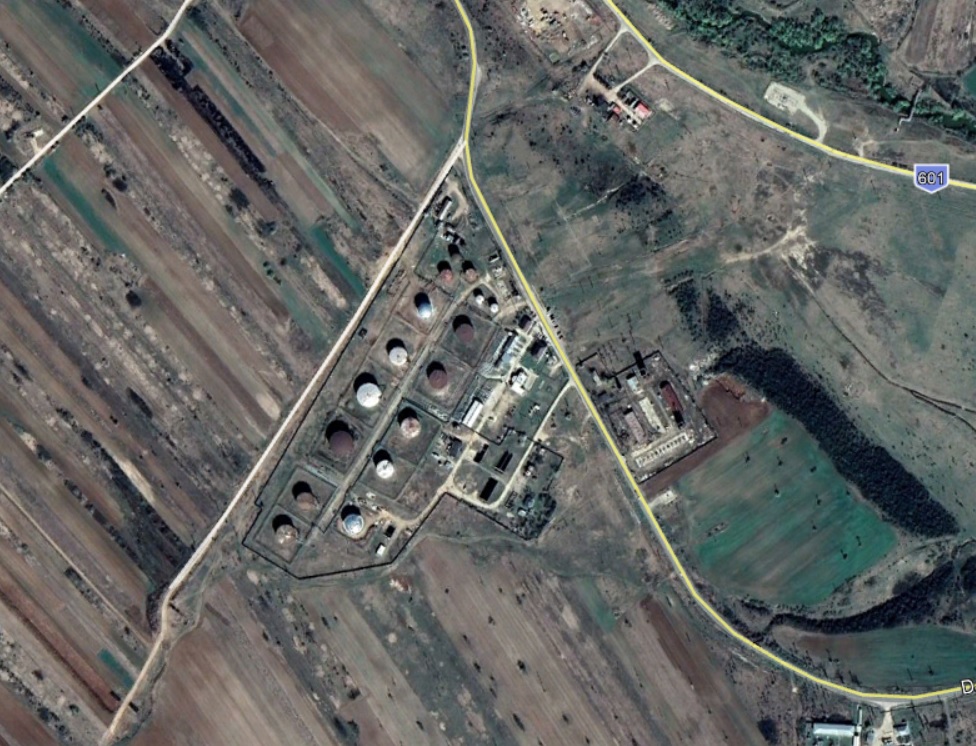 Fig. nr.1. Amplasament Stația de colectare separare și distribuție a țițeiului Roata de Jos” masiv 1Suprafața de teren ocupată de Stația de colectare separare și distribuție a țițeiului Roata de Jos” număr cadastral 32500 este de 15.207 m2.Amplasamentul proiectului se învecinează:la Nord – drum accesla Sud – teren arabil;la Est – teren arabil;la Vest – teren aparținând S.C. Conpet S.A.f) Descrierea caracteristicilor fizice ale întregului proiect, formele fizice ale proiectului (planuri, clădiri, alte structure, material de construcţie şi altele).Pentru executarea lucrărilor de desfiinţare a construcțiilor existente se vor lua în considerare releveele întocmite de către proiectant.Execuția demolării va fi realizată de o unitate cu dotări tehnice corespunzătoare pentru această activitate și care dispune de personal calificat, cu experiență în domeniu.Execuția demolării va fi condusă în mod obligatoriu de cadre tehnice cu experiență.Înainte de începerea demolărilor întregul personal care ia parte la executarea lor va fi instruit asupra procesului tehnologic, succesiunii operațiunilor și fazelor de executie, modului de utilizare a mijloacelor tehnice și asupra măsurilor specifice de protecția muncii decurgând din natura acestor operații, etc.Lucrările de desfiinţare vor putea începe numai după ce:- au fost întrerupte orice legături cu rețelele exterioare de energie electrică; operațiunile de întrerupere vor fi executate de societăți specializate, atestate și îndreptățite să execute astfel de lucrări (unde este cazul);- au fost golite rețelele interioare de apă, gaze.- au fost evacuate instalațiile interioare și echipamentele.Se va interzice accesul în zona de demolare a personalului neinstruit sau a altor persoane care nu au legatură cu operațiile respective. Zona periculoasă din imediata apropiere a construcțiilor care se demolează va fi marcată cu indicatoare de avertizare și va fi supravegheată de personal instruit.Desfiinţarea construcţiilor se face în două etape succesive :- dezechiparea construcției;- demolarea propriu-zisă a acesteia;Dezechiparea construcțiilor se va executa acolo unde este cazul și constă în demontarea tuturor elementelor de instalații și a rețelelor existente. Demolarea propriu-zisă a construcțiilor se va face după terminarea întreruperii legăturilor cu rețelele exterioare și dezechiparea completă a interiorului. Finalizarea acestor operații se va consemna într-un proces verbal de predare a clădirii spre demolare, semnat de societățile care au efectuat lucrările menționate, de reprezentantul beneficiarului și de executantul demolării.Demolarea se va realiza pe baza unei “Fișe Tehnologice’’ elaborate de constructor și însușită de proiectant. Fișa tehnologică va trebui să cuprindă următoarele cerințe minime : descrierea în amănunt a tuturor operațiunilor necesare pentru desfacerea îngrijită a lucrărilor de construcții;gruparea operațiunilor pe faze de lucrări, într-o succesiune logică corespunzătoare, de regulă în ordinea inversă execuției;ordinea fazelor de lucrări;precizarea mijloacelor tehnice aferente fiecărei operațiuni;soluțiile tehnice pentru organizarea depozitării până la transportarea în afara incintei a elementelor demolate;măsuri specifice privind protecția și securitatea muncii, decurgând din natura operațiilor de demolare.Elementele specifice caracteristice proiectului propus:Profilul şi capacităţile de producţieObiectul de activitate al S.C. OMV PETROM S.A. îl constituie extracția hidrocarburilor, activități de servicii anexe extracției petrolului şi gazelor naturale.Suprafața Stației de colectare separare și distribuție a țițeiului Roata de Jos” număr cadastral 32500 este de 15.207 m2.Descrierea instalaţiei şi a fluxurilor tehnologice existente pe amplasamentDezafectare  legături conducte între obiectivePentru a fi posibilă dezafectarea, demontarea şi demolarea utilajelor din cadrul stației de colectare este necesară dezafectarea, demontarea şi demolarea legăturilor dintre acestea. Înainte de demontare, conductele aflate la suprafață vor fi dezizolate şi golite de partea lichidă din interiorul lor (zestrea conductei) — după caz.Pentru conductele îngropate, se vor săpa gropi de poziție pentru determinarea traseului acestora. Operațiile de golire şi curățare a conductelor care, eventual, mai conțin diverse deșeuri se vor executa de către firme specializate astfel încât să prevină poluarea solului, subsolului sau producerea unui incident (incendiu, explozie);Tăierea conductelor se realizează astfel încăt lungimea cupoanelor care rezultă să facă posibil transportul acestora la locul de depozitare. Demontarea ventilelor se face folosind chei fixe. Dacă gradul de uzură este avansat, flanşele se vor tăia de la fiecare conductă de legătură. În caz contrar, se vor tăia numai conductele de legătură, iar ansamblul format din cupon de conductă şi flanşă vor putea fi refolosite la alt montaj.Conductele care sunt racordate la conductele exterioare stației de colectare vor fi dezafectate până la limita de proprietate, iar conductele exterioare vor fi blindate şi marcate prin borne de identificare amplasate la limita de proprietate.Dezmembrarea şi desfiinţarea utilajelor şi construcților metaliceUtilajele şi instalațiile din dotarea stației de colectare sunt de tipul:C3  – anexă atelier (baracă metalică) –10 mp;C4  – atelier (baracă metalică) – 41 mp;Obs. C3+C4  baracă metalică compartimentată pentru vestiare și socare temporară europaleți din lemn, material diverse, deșeuri metalice,curele uzate, deșeuri de material izolante.C5   – baracă metalică stație filtrare – 19 mp;Habă pentru tratarea apei folosită la bacteria de cazane – 30mcHabe metalice pentru apa de zăcământ – 30 mc – 2 buc.Reţele de conducte aferente obiectelor desfiinţateDemontarea habelor metalicePentru tehnologia de demontare a acestor habe metalice se va utiliza următoarele procedee tehnice asemănătoare cu tehnologia de demontare a rezervoarelor:- se va separa zona de lucru cu panouri demontabile în scopul împiedicării accesului autovehiculelor şi al persoanelor neautorizate;- lucrările de golire, curăţare/decontaminare, transport şi eliminare a materialului existent în habe se vor executa de către firme autorizate în acest sens. Înainte de curăţare/decontaminare se goleşte prin pompare restul de produs petrolier existent în interior, se blindează conductele de încărcare şi descărcare şi se deschid gurile de vizitare;- se vor scoate de sub tensiune consumatorii electrici şi cablurile electrice din zona în care se vor efectua lucrări de dezafectare;- se verifică nivelul noxelor, conform normelor în domeniu şi a regulilor de bună practică;- intrarea personalului de curăţire (execuţie) în interiorul habelor se face cu aprobarea beneficiarului şi în baza documentelor menţionate, după o aerisire naturală;- curăţirea de şlam şi dămfuirea acestuia prin utilizarea unui utilaj portabil de curăţat cu jet de abur atunci când sunt depuneri pe mantaua habei sau a fost depozitat ţiţei;- demontarea supapelor de respirație, hidraulice, în general a echipamentelor exterioare și interioare ale habei, folosind scule, dispozitive şi instalații de ridicat și transportat corespunzătoare şi omologate tehnic, precum şi personal calificat şi instruit pentru aceste lucrări.- dezasamblarea, pe locație, a habei se va face în următoarea ordine de sus în jos:a capacului fix;a virolelor superioare;a virolelor intermediare;a virolelor din apropierea fundului rezervorului (virolelor inferioare);demontarea fundului;- presortarea tuturor materialelor şi subansamblelor (table, profile, podețe, scări, etc.);- demolarea postamentului habei prin mijloace mecanice avute in dotare;- nivelarea locală în urma demolării postamentului. Dezafectarea clădirilor metalice demontabile În această categorie de lucrări sunt cuprinse clădirile metalice cu structuri şi închideri demontabile, cunoscute sub titulatura de barăci metalice şi clădiri pe structură metalică din grinzi cu zăbrele sau grinzi din profile laminate. Demontarea se face după evacuarea din interior a tuturor dotărilor şi desfacerea geamurilor de la tâmplărie. Succesiunea operaţiilor de demontare este similară, dar în secvenţă cronologică inversă montajului aşa cum este precizat în instrucţiunile de montaj primite cu furnitura şi care trebuie să se găsească la cartea construcţiei.Dezafectarea fundaţiei de la habePentru fundaţiile din balast se îndepartează stratul de impermeabilizare de la suprafaţă şi cel de pământ/balast alterat care va fi transportat de o firmă autorizată în acest domeniu. Restul de material (balast) se dislocă şi se nivelează pe amplasament sau se transportă pentru umpluturi. Lucrările reprezintă terasamente care se execută manual sau mecanizat.Pentru fundaţii inelare din beton, cămine se procedează similar (fundaţii din beton pentru utilaje, echipamente şi instalaţii tehnologice).Pentru umpluturile din interiorul fundaţiei inelare se procedează ca la fundaţia balastată. Se aplică metoda de dezafectare prin dislocare cu buldozerul şi mărunţire ulterioară.Demontarea şi demolarea instalaţiilor electriceDezafectarea şi demontarea aparatelor şi circuitelor de iluminat se va face manual, dar numai după ce alimentarea cu energie electrică a acestora va fi întreruptă.Reţeaua de conducte ce face legătura între construcţiile ce urmează a fi demolate va urma să fie şi ea desfiinţată.        După finalizarea lucrărilor de demolare/dezafectare se va trece la refacerea amplasamentului. După îndepărtarea tuturor utilajelor și materialelor rezultate din demolare/ dezafectarea aferentă proiectului - demolare facilități (construcții şi instalații), se va întocmi un proiect tehnic de refacere/restaurare a terenului care a aparținut Stației de colectare separare și distribuție a țițeiului Roata de Jos” masiv 1.Descrierea proceselor de producţie ale proiectului propus, în funcţie de specificul investiţiei, produse şi subproduse obţinute, mărimea, capacitateaNu este cazulMateriile prime, energia şi combustibilii utilizați , cu modul de asigurare a acestora       În cadrul activităților de demolare se va utiliza drept combustibili motorina. Alimentarea cu carburanți  se va asigura de la unitățile specializate în distribuția acestor produse. Racordarea la reţelele utilitare existente în zonăEnergia electricăNu este cazul.ApaApa potabilă, se va asigura din zonă şi se va depozita în recipiente etanşe prevăzute special acestui scop sau în recipiente îmbuteliate.Apa tehnologică Apa folosită  pentru operaţiunile de demolare a construcţiilor şi desfiinţare a instalaţiilor se transportă cu autocisterne de la punctul de lucru.Apa PSI În eventualitatea producerii unui început de incendiu, se va utiliza rezerva de apă PSI existentă în cadrul stației de colectare din zonă, în funcţie de proximitatea incidentului. TelefonVa fi asigurat de Constructor pe timpul perioadei de desfiinţare a construcţiilor cu telefoniemobilă aflată în dotarea acestuia.Descrierea lucrărilor de refacere a amplasamentului în zona afectată de execuţia investiţieiInvestigarea şi remedierea terenurilor rămase în urma dezafectarii construcţiilor, fac obiectul unui alt proiect. Dupa finalizarea lucrărilor de demolare a construcţiilor se vor executa lucrările de umplere cu pământ a golurilor rezultate prin demolarea fundaţiilor, compactare. Astfel, după terminarea execuţiei lucrărilor prevăzute ȋn prezentul proiect, beneficiarul poate trece la demararea procedurilor necesare ȋn vederea execuţiei lucrărilor de ecologizare şi amenajare a acestor terenuri afectate ȋn vederea redării lor ȋn circuitul economic la un potenţial cât mai apropiat de cel avut anterior.Căi noi de acces sau schimbări ale celor existenteNu este cazul.Resursele naturale folosite în construcţie şi funcţionareNu se utilizează direct resurse naturale din aria de implementare a proiectului.Metode folosite în construcţie/demolareLucrările de dezmembrare se execută pentru construcţiile sau instalaţiile metalice şi constă în descompunerea construcţiei, respectiv instalaţiei în piese componente, manual sau mecanizat, după caz, cu utilaje, scule şi echipamente corespunzătoare lucrărilor de demontare şi tăiere metale. Lucrările de demolare se referă la construcţiile propriu-zise: clădiri, fundaţii etc. Aceste lucrări se execută manual sau mecanizat, după caz, cu utilaje, scule şi echipamente corespunzătoare lucrărilor de demolare. Procedurile tehnice utilizate pentru desfiinţarea construcţiilor şi instalaţiilor din cadrul stației de colectare precum şi utilajele şi personalul ce vor fi folosite la realizarea lucrărilor sunt cele pe care şi le alege şi ofertează firma responsabilă de realizarea contractului de demolare. În sarcina acesteia intră asigurarea condiţiilor tehnico-administrative care să asigure demolarea construcţiilor şi instalaţiilor şi eliminarea deşeurilor în conformitate cu proiectul tehnic. În orice situaţie antreprenorul este obligat să respecte exigenţele impuse atât de beneficiar cât şi de autorităţile competente în ceea ce priveşte: sănătate şi securitate în muncă, protecţia mediului, gestiunea deşeurilor, transportul pe drumurile publice, etc. Planul de execuţie, cuprinzând faza de construcţie, punerea în funcţiune, exploatare, refacere şi folosire ulterioarăPlanul de execuţie este conform Proiectului tehnic „Desființare construcții și instalații din cadrul – Stația de colectare separare și distribuție a țițeiului Roata de Jos” număr cadastral 32500.	Durata de execuţie estimată pentru realizarea lucrărilor de demolare - desfiinţare este conform graficului de execuţie. Relaţia cu alte proiecte existente sau planificatePentru moment nu există alte proiecte cu care să aibă o relaţie, dar va fi benefică realizarea lui pentru comunitate, după ce terenul va fi redat la starea lui iniţială.Detalii privind alternativele care au fost luate în considerareNu este cazul.Alte activităţi care pot apărea ca urmare a proiectului (de exemplu, extragerea de agregate, asigurarea unor noi surse de apă, surse sau linii de transport al energiei, creşterea numărului de locuinţe, eliminarea apelor uzate şi a deşeurilor)Realizarea lucrărilor la proiectul - Desființare construcții și instalații din cadrul – Stația de colectare separare și distribuție a țițeiului Roata de Jos masiv 1  - nu implică asigurarea de surse noi de apă sau energie, linii de transport a energiei electrice, respectiv creşterea numărului de locuinţe. Alte autorizaţii cerute pentru proiect- Aviz alimentare energie electrică;- Aviz salubritate;- Aviz securitate la incendiu;- Aviz DSP;- Aviz CONPET.IV. DESCRIEREA LUCRĂRILOR DE DEMOLARE NECESAREPlanul de execuţie a lucrărilor de demolare, de refacere şi folosire ulterioară a terenuluiAceste lucrări au fost descrise la subcapitolul anterior.Descrierea lucrărilor de refacere a amplasamentuluiAceste lucrări au fost descrise la subcapitolul anterior.Căi noi de acces sau schimbări ale celor existente, după cazNu este cazul. Metode folosite în demolareAceste metode sunt descrise în capitolul anteriorDetalii privind alternativele care au fost luate în considerareNu este cazul.Alte activităţii care pot apărea ca urmare a demolării (de exemplu, eliminarea deşeurilor)Eliminarea deşeurilor este descrisă în cap. VI.V. DESCRIEREA AMPLASĂRII PROIECTULUIDistanţa faţă de graniţe pentru proiectele care cad sub incidenţa Convenţiei privind evaluarea impactului asupra mediului în context transfrontieră, adoptată la Espoo la 25 februarie 1991, ratificată prin Legea nr. 22/2001, cu completările ulterioareNu este cazul. Niciuna din activităţile din lista anexată Convenţiei privind evaluarea impactului asupra mediului nu se intersectează cu lucrările prevăzute în proiect.Localizarea amplasamentului în raport cu patrimoniul cultural potrivit Listei monumentelor istorice, actualizată, aprobată prin Ordinul ministrului culturii şi cultelor nr. 2.314/2004, cu modificările ulterioare, şi Repertoriului arheologic naţional prevăzut de Ordonanţa Guvernului nr. 43/2000 privind protecţia patrimoniului arheologic şi declararea unor situri arheologice ca zone de interes naţional, republicată, cu modificările şi completările ulterioareAmplasamentul declarat pentru proiectul: „Desființare construcții și instalații din cadrul – Stația de colectare separare și distribuție a țițeiului Roata de Jos” masiv 1 se află la distanţă considerabilă faţă de cele mai apropiate monumente istorice, respectiv: GR-I-s-B-14767 – Situl arheologic de la Cartojani, punct "La Carieră”, sat Cartojani – la o distanţă de cca 8,0 km;Având în vedere cele prezentate mai sus putem considera faptul că realizarea proiectului:           „Desființare construcții și instalații din cadrul – Stația de colectare separare și distribuție a țițeiului Roata de Jos” masiv 1 nu va afecta în niciun fel patrimoniul cultural din zonă.Hărţi, fotografii ale amplasamentului care pot oferi informaţii privindcaracteristicile fizice ale mediului, atât naturale, cât şi artificiale, şi alteinformaţii privind:Folosinţele actuale şi planificate ale terenului atât pe amplasament, cât şi pe zone adiacente acestuiaAmplasamentul proiectului stabilit şi declarat se află în intravilanul comunei Roata de Jos, judeţul Giurgiu. Zonele adiacente acestui amplasament nu intră în discuţie.Politici de zonare şi de folosire a terenuluiCategoria de folosinţă a terenului: Stația de colectare separare și distribuție a țițeiului Roata de Jos masiv 1 este zonă cu funcţiune predominantă  industrială (conform Certificatului de Urbanism).Arealele sensibileNu este cazul. Coordonatele geografice ale amplasamentului proiectului, care vor fi prezentate sub formă de vector în format digital cu referinţă geografică, în sistem de proiecţie naţională Stereo 1970Coordonatele în sistem Stereo 70 ale Stației de colectare separare și distribuție a țițeiului Roata de Jos” masiv 1:X = 321747.24,   Y= 542668.28Inventarul complet al coordonatelor pentru Stația de colectare separare și distribuție a țițeiului Roata de Jos” masiv 1 se regăseşte pe planul de situaţie ataşat prezentei documentaţii.Detalii privind orice variantă de amplasament care a fost luată în considerareNu este cazul.VI. DESCRIEREA TUTUROR EFECTELOR SEMNIFICATIVE POSIBILE ASUPRA MEDIULUI ALE PROIECTULUI, ÎN LIMITA INFORMAŢIILOR DISPONIBILE:A. Surse de poluanţi şi instalaţii pentru reţinerea, evacuarea şi dispersia poluanţilor în mediu:a) Protecţia calităţii apelor:sursele de poluanţi pentru ape, locul de evacuare sau emisarul;	În perioada de execuţie a lucrărilor vor rezulta următoarele categorii de ape uzate:Ape uzate fecaloid–menajere, rezultate din activitatea socială a personalului care execută lucrările (provin de la grupul sanitar şi de la bucătărie).Ape reziduale tehnologice, rezultate în urma operaţiilor de spălare a instalaţiilor tehnologice. Această categorie de ape uzate poate conţine materii în suspensie şi urme de produse petroliere provenite din sistemele de lubrifiere ale instalaţiilor. Pierderile estimate sunt de circa 1–3 % din cantitatea de apă tehnologică utilizată.Substanţele reziduale -fecaloide- rezultate din toaleta ecologică amplasată în incinta careului, vor fi vidanjate şi transportate la staţia de epurare care deserveşte zona.De asemenea, în acestă etapă calitatea apelor ar putea fi afectată de pierderi accidentale de carburanţi şi uleiuri pe sol, provenite de la mijloacele de transport şi utilajele necesare desfăşurării lucrărilor.Pentru prevenirea acestui tip de poluare accidentală vor fi instituite o serie de măsuri de prevenire şi control:Respectarea programului de revizii şi reparaţii pentru utilaje şi echipamente, pentru asigurarea stării tehnice bune a vehiculelor, utilajelor şi echipamentelor;Operaţiile de intreţinere şi alimentare a vehiculelor nu se vor efectua pe amplasament, ci în locaţii cu dotări adecvate;Dotarea locaţiei cu materiale absorbante specifice şi utilizarea acestora în caz de nevoie.Este strict interzisă aruncarea deşeurilor solide în cursurile de apă. Acestea vor fi colectate selectiv şi vor fi evacuate de pe amplasament în vederea valorificării/eliminării prin firme autorizate.staţiile şi instalaţiile de epurare sau de preepurare a apelor uzate prevăzuteNu este cazul.b) Protecţia aeruluiSursele de poluanţi pentru aer, poluanţi, inclusiv surse de mirosuriÎn perioada lucrărilor de demolare - desfiinţare, principalele surse de poluare a aerului le reprezintă utilajele din sistemul operaţional participant (buldozere, remorci, excavatoare, macarale, autocamioane de transport), echipate cu motoare termice omologate, care în urma arderii combustibilului lichid, evacuează gaze de ardere specifice (gaze cu conţinut de monoxid de carbon, oxizi de azot, şi sulf, particule în suspensie şi compuşi organici volatili metalici) în limitele admise de normele în vigoare.În condiţiile de funcţionare normală şi de respectare a instrucţiunilor de proiectare, realizarea lucrărilor pentru demolare, transport, manipulare, depozitare materiale va afecta factorul de mediu aer temporar şi nesemnificativ. Instalaţiile pentru reţinerea şi dispersia poluanţilor în atmosferăPentru limitarea creşterii concentraţiilor de pulberi din aer construcţiile vor fi stropite cu apăîn timpul lucrărilor de demolare.c) Protecţia împotriva zgomotului şi vibraţiilorSursele de zgomot şi de vibraţiiPrincipalele surse de zgomot şi vibraţii de pe amplasament vor fi reprezentate de: funcţionarea motoarelor de acţionare şi a generatoarelor electrice; funcţionarea utilajelor terasiere folosite pentru amenajarea terenului.Sursele de zgomot vor avea un caracter temporar:Utilajele de construcţii folosite la demolare;Utilajele terasiere folositre la amenajarea terenului;Amenajările şi dotările pentru protecţia împotriva zgomotului şi vibraţiilorNu este cazul.Aceste forme de poluare se produc în situaţii normale de exploatare a utilajelor şi echipamentelor, au un caracter temporar şi efectele sunt pe termen scurt.d) Protecţia împotriva radiaţiilorSursele de radiaţiiÎn procesul tehnologic de realizare al lucrărilor nu se folosesc substanţe radioactive şi nu se emit radiaţii, deci nu există un pericol din punct de vedere al radiaţiilor.Amenajările şi dotările pentru protecţia împotriva radiaţiilor 	Nu este cazul.e) Protecţia solului şi a subsoluluiSursele de poluanţi pentru sol, subsol, ape freatice şi de adâncime;Sursele potenţiale de poluare pentru sol, subsol şi ape freatice, pot fi reprezentate de:• Scurgeri accidentale de carburanţi, lubrifianţi şi substanţe chimice;• Gospodărirea incorectă a deşeurilor. Lucrările şi dotările pentru protecţia solului şi a subsolului	În condiţiile respectării etapelor de execuţie a proiectului, a respectării disciplinei tehnologice în timpul operaţiilor de desfiinţare, a depozitării corespunzătoare a deşeurilor şi a programului de refacere a terenului, specificat într-un nou proiect tehnic, impactul asupra solului şi subsolului va fi redus.f) Protecţia ecosistemelor terestre şi acvatice:Identificarea arealelor sensibile ce pot fi afectate de proiect;Nu este cazul. Finalizarea lucrărilor de suprafaţă pentru desfiinţarea construcţiilor din Stația de colectare separare și distribuție a țițeiului Roata de Jos” masiv 1 nu vor afecta biodiversitatea zonei.Lucrările, dotările şi măsurile pentru protecţia biodiversităţii, monumentelor naturii şi ariilor protejate;Nu este cazul.În vecinătatea amplasamentului lucrărilor nu au fost semnalate monumente ale naturii.Cel mai apropiat areal natural protejat Natura 2000 – ROSCI0138 – Pădurea Bolintin se află la o distanţă de cca 9 km în direcţia nord-est faţă de amplasamentul lucrărilor.g) Protecţia aşezărilor umane şi a altor obiective de interes public:Identificarea obiectivelor de interes public, distanţa faţă de aşezările umane, respectiv faţă de monumente istorice şi de arhitectură, alte zone asupra cărora există instituit un regim de restricţie, zone de interes tradiţional şi altele;Lucrările de demolări aferente Stației de colectare separare și distribuție a țițeiului Roata de Jos” masiv 1 nu vor afecta în nici un fel aşezările umane din vecinătate. Distanţa la care se află amplasamentul, este mai mare decât cea minimă necsară impusă (50 m – conform Ordinului 196 din 10 octombrie 2006 privind Normele şi prescripţiile tehnice actuale, specifice zonelor de protecţie şi zonelor de siguranţă aferente Sistemului naţional de transport al ţiţeiului, gazolinei, condensatului şi etanului – Anexa 1) şi că în procesul de desfiinţare nu se degajă substanţe microbiene şi/sau radioactive se consideră că este asigurată securitatea aşezărilor umane.* distanţa faţă de prima casă: cca 0,6 km;* distanţa faţă de primul curs de apă (Dâmbovnic): cca 0,5 km;* distanţa faţă de amplasament a celor mai apropiate monumente istorice : GR-I-s-B-14767 – Situl arheologic de la Cartojani, punct "La Carieră”, sat Cartojani – la o distanţă de cca 8,0 km;În vecinătatea amplasamentului proiectului nu au fost semnalate monumente istorice şi de arhitectură şi/sau zone de interes tradiţional.Lucrările, dotările şi măsurile pentru protecţia aşezărilor umane şi a obiectivelor protejate şi/sau de interes public:folosirea cu precădere a drumurilor care ocolesc localităţile;reducerea vitezei de deplasare şi menţinerea stării tehnice corespunzătoare a mijloacelor de transport;limitarea emisiilor din gazele de eşapament prin verificări tehnice periodice ale autovehiculelor.h) Prevenirea şi gestionarea deşeurilor generate pe amplasament în timpul realizării proiectului/în timpul exploatării, inclusiv eliminarea:lista deşeurilor (clasificate şi codificate în conformitate cu prevederile legislaţiei europene şi naţionale privind deşeurile), cantităţi de deşeuri generate;Tipurile şi cantităţile estimate de deşeuri rezultate în urma demolării şi desfiinţării construcţiilor din cadrul Stației de colectare separare și distribuție a țițeiului Roata de Jos” masiv 1 sunt:Deşeuri extractive generate conform HG 856/2002, actualizată:Pământ rezultat din săpătură, acolo unde este cazul (cod deşeu - 01 01 02) se va depozita, urmând a fi utilizat la reconstrucţia şi ecologizarea terenului după terminarea lucrărilor.Deşeuri ne-extractive:şlamdeşeuri de fier şi oţel;deşeuri de beton;deşeuri metalice contaminate cu substanţe periculoasedeşeuri de ambalaje;uleiuri uzate de motor, de transmisie şi de ungere;deşeuri menajere.Deşeurile provenite din lucrările de desfiinţare – demolare sunt: Şlamuri (cod deşeu – 05 01 03*) din habe – sunt deşeuri rezultate din curăţarea habelor, traseelor tehnologice. Operaţiile de curăţare, preluare şi tratare şlamuri se va efectua de către o firma specializată în acest domeniu.Se estimează producerea unei cantităţi de circa 5t.Deşeuri de fier şi oţel (cod deşeu - 17 04 05 -  conform DC 2014/955/UE) -  sunt deşeuri feroase rezultate din operaţiunile de demolare ale construcţiilor.Se estimează producerea unei cantităţi de circa 16 tone de deşeuri metalice. Aceste deşeuri se vor valorifica prin unităţi de colectare specializate.Deşeuri din beton ( cod deşeu – 17 01 01) rezultat în urma lucrărilor de dezafectare a fundaţiilor, etc., existente şi care poate fi concasat şi valorificat ca material utilizat la consolidări de maluri, în zone erodate, la consolidarea drumurilor de exploatare, în completarea balastului. Cantitatea estimată 88 tone.Deşeuri metalice contaminate (cod deşeu – 17 04 09*) cu substanţe periculoase de la  rezervoarele metalice, vor fi colectate separat şi predate pentru tratare/eliminare firmei specializate  în acest domeniu. Cantitatea estimată 23 tone.Deşeurile de ambalaje:butoaie metalice care se reutilizează;ambalaje din hârtie şi carton care se colectează şi se predau la unităţile de colectare autorizate;ambalaje din materiale plastice, rezultate de la diverse băuturi răcoritoare sau nu, de la diverse alimente preparate, semipreparate, nepreparate, fructe etc.;ambalaje de sticlă rezultate de la diverse conserve sau băuturi.      Pentru gestiunea ambalajelor se vor respecta prevederile Legii nr. 249/2015 din 28 octombrie 2015 privind modalitatea de gestionare a ambalajelor şi a deşeurilor de ambalaje.       Gestionarea ambalajelor şi a deşeurilor de ambalaje trebuie să fie astfel organizată încât să nu introducă bariere în calea comerţului.      Ambalajele, în care au fost stocate diverse materiale (saci de pânză, butoaie metalice şi de plastic), vor fi depozitate în locul special amenajat, de unde vor  fi trimise la societatea furnizoare, cu care compania constructoare şi executantă a lucrărilor are contract de achiziţii, pentru a fi reutilizate.Uleiuri uzate de motor, de transmisie şi de ungere ( cod deşeu	 – 13 02 05*- uleiuri minerale neclorurate de motor, de transmisie şi de ungere – conform DC 2014/955/UE) – sunt colectate în butoaie marcate cu etichete. Colectarea acestora se va face în funcţie de tipul uleiului. Butoaiele cu uleiuri uzate vor fi transportate de către firme autorizate la centrele de colectare.Deşeuri menajere (cod deşeu - 20 03 01– deşeuri municipale amestecate  – conform DC 2014/955/UE)	Acestea vor fi precolectate în containere (pubele) amplasate pe terenul amenajat. Eliminarea deşeurilor menajere se face printr-un operator economic autorizat, conform contractului încheiat între SC OMV Petrom SA şi operatorul economic autorizat. Se estimează o cantitate de aproximativ 1 m3 deşeuri menajere.     Menţionăm că deşeurile din categoria 17 05 03* - pământ şi pietre cu conţinut de substanţe periculoase (sol contaminat cu hidrocarburi), existente pe amplasament dar care nu au fost generate de activitatea de desfiinţare a stației de colectare nu vor fi evacuate ci vor rămâne pe amplasament pănă se va finaliza investigarea gradului de contaminare al acestuia şi se va stabili de comun acord cu autoritatea de mediu modalitatea de remediere şi refacere a amplasamentului, această lucrare va face obiectul unui alt proiect.    Cantităţile exacte de deşeuri generate se vor cunoaşte la încheierea lucrărilor de desfiinţare.    Evidenţa gestiunii deşeurilor este ţinută de către personalul de la punctul de lucru şi monitorizată de către departamentul HSEQ al Beneficiarului.Planul de gestionare a deşeurilor       Deşeurile rezultate în perioada de desfiinţare construcţii şi instalaţii vor fi evacuate de pe amplasament prin grija firmei contractate de beneficiar în vederea procesării sau predării la centre speciale de colectare, reciclare, eliminare. 	Deşeurile menajere vor fi colectate în pubele şi evacuate la rampa ecologică de gunoi care deserveşte zona prin grija beneficiarului. Deşeurile metalice, beton rezultate sunt colectate, sortate şi predate spre valorificare, pe baza de contract, unei firme de profil.Deşeurile rezultate din curăţarea habelor, traseelor tehnologice (şlam) vor fi preluate şi tratate de către o firmă specializată.Deşeurile metalice contaminate cu substanţe periculoase de la  habele metalice, vor fi colectate separat şi predate pentru tratarea/eliminarea de către firmă specializată. Deşeurile rezultate de la elementele de beton prefabricate sunt evacuate de pe amplasament prin grija firmelor specializate care execută lucrările respective la conducte.	Evidenţa gestiunii deşeurilor este ţinută de către personalul de la punctul de lucru şi monitorizată de către departamentul HSEQ al Beneficiarului. 	În vederea eliminării impactului negativ al deşeurilor asupra mediului şi sănătăţii umane se va ţine cont de următoarele: se va ţine evidenţa strictă a cantităţilor şi tipurilor de deşeuri produse şi a operaţiunilor cu deşeuri conform prevederilor HG 856/2002, actualizată şi Legii 211/2011; este interzisă abandonarea deşeurilor sau depozitarea în locuri neautorizate;toate tipurile de deşeuri rezultate vor fi eliminate de pe amplasament şi depozitate pe baza contractelor încheiate cu firme autorizate.i) Gospodărirea substanţelor şi preparatelor chimice periculoase:Substanţele şi preparatele chimice periculoase utilizate şi/sau produse;       În cadrul activităților de demolare se va utiliza drept combustibil motorina necesară funcţionării utilajelor/echipamentelor şi autovehiculele utilizate.Modul de gospodărire a substanţelor şi preparatelor chimice periculoase şi asigurarea condiţiilor de protecţie a factorilor de mediu şi a sănătăţii populaţiei.Nu este cazul.B. Utilizarea resurselor naturale, în special a solului, a terenurilor, a apei şi a biodiversităţiiSolul vegetal de pe amplasament, se va depozita în locuri special amenajate şi va fi utilizat în cadrul operaţiunii de refacere a amplasamentului.VII. DESCRIEREA ASPECTELOR DE MEDIU SUSCEPTIBILE A FI AFECTATE ÎN MOD SEMNIFICATIV DE PROIECT:Impactul asupra populaţiei, sănătăţii umane, biodiversităţii (acordând o atenţie specială speciilor şi habitatelor protejate), conservarea habitatelor naturale, a florei şi a faunei sălbatice, terenurilor, solului, folosinţelor, bunurilor materiale, calităţii şi regimului cantităţiv al apei, calităţii aerului, climei (de exemplu, natura şi amploarea emisiilor de gaze cu efect de seră), zgomotelor şi vibraţiilor, peisajului şi mediului vizual, patrimoniului istoric şi cultural şi asupra interacţiunilor dintre aceste elemente. Natura impactului (adică impactul direct, indirect, secundar, cumulativ, pe termen scurt, mediu şi lung, permanent şi temporar, pozitiv şi negativ);Impactul asupra componentelor de mediu şi măsuri de reducere a impactuluiApa – Calitatea apei şi efectele poluării apeiInformaţii despre apa subteranăDin punct de vedere hidrogeologic, zonă cercetată aparţine hidrostructurii majore – Depresiunea Valahă.Perimetrul lucrărilor propuse se suprapune corpului de apă subterană ROAG09 – Luncile râurilor Vedea, Teleorman şi Călmaţui.Conform Planului de Management al Bazinului Hidrografic Argeş (actualizat) - starea chimică a acestui corp de apă este „bună”, iar gradul de protecţie globală este „medie” (PM)Corpul de apă subterană ROAG09 este de tip poros-permeabil şi este dezvoltat în luncile şi terasele râurilor Vedea şi Teleorman, fiind de vârstă Cuaternar.În câmpia Găvanu – Burdea (fluvio-lacustră), în conformitate cu modul de sedimentare care caracterizează această unitate geomorfologică, acviferul freatic este de tip multistrat fiind alcătuit dîntr-o alternanţă de orizonturi permeabile acvifere macrogranulare (nisipuri, nisipuri cu pietriş) cu orizonturi impermeabile acviclude  fine (argile, argile nisipoase).Acviferul freatic este acoperit de formaţiuni fine coezive cu grosimi estimate de peste 6 – 10 m. În consecînţă se estimează că nivelul apelor subterane se poate întâlni în baza depozitelor fine acoperitoare – peste 6 – 10 m adâncime faţă de suprafaţa terenului.Nivelul hidrostatic (sau piezometric când este uşor ascensional) poate să varieze, în general, între 3 şi 14 m adâncime pentru foraje hidrogeologice de 25 – 85 m adâncime. Direcţia generală de curgere a apelor subterane freatice este aproximativ NNE – SSV către principalul drenor al zonei – râul Dâmbovnic.Factori de risc privind contaminarea apelor subterane din zona stației de colectare        În timpul efectuării lucrărilor de dezafectare, un factor de risc este reprezentat de contaminarea solului în urma depozitării necorespunzătoare a deşeurilor sau scurgerile întâmplătoare de carburanţi şi lubrifianţi.Măsuri pentru protecţia apelor subteraneSursele potenţiale de poluare a apelor subterane sunt:lucrările de demolare şi desfiinţare ale construcţiilor şi instalaţiilor.funcţionarea şi întreţinerea utilajelor prin eventuale scurgeri de combustibili şi lubrifianţi; activităţile personalului prin gestionarea neadecvată a deşeurilor. La terminarea lucrărilor, amplasamentul este degajat de materiale şi deşeuri şi se trece la reconstrucţia ecologică prin lucrări agrotehnice specifice.Managementul apelor uzate		Sursele de ape uzate provenite din procesul de demolare a constructiilor şi modul de gestionare al acestora:Ape uzate fecaloid – menajere, rezultate din activitatea socială a personalului care execută lucrările (provin de la grupul sanitar), vor fi colectate cu ajutorul unei toalete ecologice. Aceasta va fi golită prin vidanjare, iar apele uzate vor fi trasportate la cea mai apropiată staţie de epurare.Apa uzată menajeră este colectată în recipienţi speciali cu care sunt dotate barăcile pentru personal şi goliţi periodic.Ape reziduale tehnologice, rezultate în urma operaţiunilor de demolare şi desfiinţare din circuitul de utilizare a apei tehnologice precum şi a operaţiilor de spălare a instalaţiilor tehnologice. Această categorie de ape uzate poate conţine materii în suspensie şi urme de produse petroliere provenite din sistemele de lubrifiere ale instalaţiilor. Pierderile estimate sunt de circa 1–3 % din cantitatea de apă tehnologică utilizată.Ţinând cont de modul de gestionare a apelor uzate menajere şi tehnologice - colectare şi eliminare sau reutilizare în funcţie de parametrii caracteristici - va asigura eliminarea oricărei surse potenţiale de contaminare a apei, impactul asupra apei (de suprafaţă şi subterane) fiind considerat nesemnificativ.În concluzie impactul asupra apelor de suprafaţă/subterane este caracterizat astfel:Negativ, redus, pe termen scurt;Local ca arie de manifestare;Efecte reversibile.Măsuri de diminuare a impactuluiÎn vederea prevenirii impactului accidental şi pentru protecţia calităţii apelor de suprafaţă, vor fi amenajate zone speciale pentru depozitarea temporară, pe categorii a deşeurilor. Stocarea deşeurilor se va face în recipienţi adecvaţi tipului de deşeu.Întreaga activitate se va desfăşura sub supravegherea atentă a coordonatorilor activităţii şi sancţionarea drastică a oricăror abateri disciplinare de la normele, regulamentele şi cerinţele proiectului şi de execuţie a lucrărilor şi a celor conexe acestora.Aer - Calitatea aerului şi efectele poluării aerului Calitatea aerului reprezintă, conform SR 9081 - 1995, starea definită de ansamblul caracteristicilor sale cantitative şi calitative. Gradul de poluare (nivelul de poluare) reprezintă concentraţia poluanţilor din aer, într-un punct sau într-o zonă evaluată în raport cu anumite criterii (poluare de fond, concentraţii maxim admise, risc pentru sănătate). Pentru fiecare tip de poluant funcţie de procesele din care rezultă tipul zonei (zona protejată sau nu) se face comparaţia cu nivelele maxime admise prevăzute în norme şi standarde, care limitează concentraţiile de poluanţi permise. Zonele protejate reprezintă teritoriile cu zone de locuit, parcuri, rezervaţii naturale, zone de interes balneoclimateric, precum şi unităţile economice ale căror procese tehnologice necesită ca poluanţii din aer să fie sub pragul de acţiune. Emisiile de poluanţi reprezintă eliminarea în aer a poluanţilor de către diferite surse de poluare. Cele mai multe emisii apar la suprafaţa pământului în straturile inferioare ale atmosferei şi în funcţie de condiţiile meteorologice, în special când apare o inversiune termică, poluanţii se pot acumula în anumite zone, depăşind pragurile de alertă. Poluanţii emişi suferă schimbări în atmosferă ca urmare a dispersiei, reacţiilor chimice. Timpii de transformare a poluanţilor în atmosferă sunt foarte diferiţi de la mai puţin de o oră – exemplu compuşii organici volatili reactivi – ciclopentadeina, la mai multe decenii.Caracterizarea surselor de poluare din zona amplasamentului:Surse de poluare:În imediata vecinatate a amplasamentului nu sunt surse potenţiale de poluare, terenurile având categoria de folosinţă arabil. 	Sursele de poluare ale aerului pe durata lucrărilor de demolare construcţii şi desfiinţare instalaţii sunt:utilajele necesare lucrărilor de demontare şi desfiinţare;vehiculele necesare transportului persoanelor.Cauzele poluării pot fi: intensificarea traficului; scăpări accidentale de produse manipulate şi depozitate; excavaţii.Poluanţi 	Factorul de mediu aer poate fi afectat de următorii poluanţi: 	1. Emisii de particule materiale; 	2. Dioxidul de sulf (SO2) este un gaz acid care în aer afectează sănătatea, producând astm; 	3. Monoxid de carbon(CO): - este un gaz toxic ca rezultat al procesului de ardere sau cel evacuat din trafic; - acest gaz împiedică transportul normal de oxigen în sânge. 	4. Dioxid de azot (NO2) este un gaz rezultat din traficul rutier-poate afecta sănătatea - boli respiratorii; 	5. Compuşii organici volatili (COV): - sunt eliberaţi din procesul de stocare prin evaporarea combustibililor (motorină) care conţin benzen; - sunt substanţe periculoase pentru că sunt cancerigeni; - sunt eliberaţi în gazele evacuate de la vehicule.  Prognoza impactului asupra calităţii aerului Emisii de particule (pulberi fine)  Emisia de particule produse de eroziunea vântului poate avea loc continuu, în timpul întregii perioade de desfiinţare, iar cantităţile pot varia în funcţie de viteza vântului.  Emisia de particule din timpul lucrărilor de manevrare a pământului este direct proporţională cu conţinutul de particule mici (d < 75 µm), invers proporţională cu umiditatea solului şi, unde este cazul, cu greutatea echipamentului.Estimarea cantităţilor de particule eliberate în aer s-a realizat pe baza spectrului de emisie a particulelor eliberate şi a materialelor folosite la fiecare activitate. Cantitatea de particule pentru activităţile/sursele mai sus menţionate a fost calculată pe baza diametrului următoarelor particule: particule cu diametrul:d ≤ 30 µm; particule cu diametrul:d ≤ 15 µm; particule cu diametrul:d ≤ 10 µm; particule cu diametrul: d ≤ 2,5 µm (particule care ajung în plamâni, aşa-numitele particule „inhalabile”). Particulele din gazele de eşapament de obicei aparţin categoriei de particule „inhalabile”; Particulele cu diametrul ≤ 30 µm sunt particule în suspensie. Particulele cu diametru mai mare se depun rapid pe sol.  Tabelul de mai jos conţine rezultatele privitoare la cantităţile de masă poluantă:Valorile maxime de emisie a particulelor reprezintă cantităţi maxime orare, care ar apărea dacă întreaga gamă de lucrări ar fi executate simultan, dar acest lucru este foarte puţin probabil.În mod obişnuit impactul negativ asupra aerului, este temporar, reversibil şi prezintă intensitate relativ mică.Întrucât debitele masice calculate pentru cel mai defavorabil caz (utilizarea combustibilului motorină nonEuro; perioada în care se utilizează cele mai multe mijloace de transport, mobilizare - demobilizare) se situează sub valorile limită prevăzute în legislaţia în vigoare, funcţionarea vehiculelor este intermitentă se poate aprecia că impactul asupra aerului este nesemnificativ.	În concluzie, pentru factorul de mediu aer, putem aprecia că funcţionarea motoarelor produce o poluare în limite acceptabile pentru factorul de mediu aer (poluare nesemnificativă).Impactul prognozat asupra aerului este caracterizat astfel:Negativ, redus, pe termen scurt;Local ca arie de manifestare;Efecte reversibile.	Calculul emisiilor rezultate de la funcţionarea vehiculelor s-a realizat pentru perioada de mobilizare – demobilizare în care traficulul este cel mai intens. Emisiile rezultate au fost calculate pentru funcţionarea concomitentă a 5 autovehicule pentru un consum orar de combustibil (motorină) de 10 l/h.	Măsuri de diminuare a impactuluiPentru diminuarea impactului asupra factorului de mediu aer se propun următoarele:verificarea tehnică riguroasă a autovehiculelor implicate în procesul tehnologic;folosirea utilajelor dotate cu motoare performante cu emisii reduse de noxe;reducerea timpului de mers în gol a motoarelor utilajelor şi a mijloacelor de transport auto;udarea căilor de transport pe care circulă autocamioanele, în vederea reducerii până la anulare a poluării cu praf;activităţile care produc mult praf vor fi reduse în perioadele cu vânt puternic sau se va proceda la umectarea suprafeţelor sau luarea altor măsuri (ex: imprejmuire cu panouri, acoperirea solului decopertat şi depozitat temporar, etc) în vederea reducerii dispersiei pulberilor în suspensie în atmosferă;nu se vor constitui niciun fel de alte surse de emisie de gaze poluante, în atmosferă – de exemplu foc deschis, alimentat de combustibili solizi/lichizi;întreaga activitate se va desfăşura sub supravegherea atentă a coordonatorilor activităţii şi sancţionarea drastică a oricăror abateri disciplinare de la normele, regulamentele şi cerinţele proiectului şi a celor conexe acestora.Zgomot şi vibraţii	Principalele surse de zgomot şi vibraţii de pe amplasament vor fi reprezentate de: funcţionarea motoarelor de acţionare şi a generatoarelor electrice; funcţionarea utilajelor terasiere folosite pentru amenajarea terenului.Sursele de zgomot şi vibraţii sunt reprezentate de:utilajele necesare operaţiunilor de demolare şi desfiinţare;mijloacele de transport (autobasculante) a deşeurilor rezultate din cadrul perimetrului analizat către locul de depozitare al acestora.Impactul prognozat – pentru nivelul de zgomot Limitele admise ale nivelului de zgomot sunt reglementate în principal prin:Ordinul 119/2014 pentru aprobarea Normelor de igienă şi sănătate publică privind mediul de viaţă al populaţiei, cu modificările şi completările ulterioare;HG 493/2006 modificată cu HG 601/2007 privind cerinţele minime de securitate şi sănătate referitoare la expunerea lucrărilor la riscurile generate de zgomot;HG 321/2005 republicată: privind evaluarea şi gestionarea zgomotului ambiental;Ordin 678/2006 pentru aprobarea Ghidului privind metodele interimare de calcul a indicatorilor de zgomot pentru zgomotul produs de activităţile din zonele industriale, de traficul rutier, feroviar şi aerian din vecinătatea aeroporturilor;HG 1756/2006 privind limitarea nivelului emisiilor de zgomot în mediu produs de echipamentele destinate utilizării în exteriorul clădirilor, care transpune Directiva 2000/14/CE.Valorile admisibile ale nivelului de zgomot exterior pe străzi, măsurate la bordură trotuarului, este funcţie de categoria străzii (I – IV) şi este cuprins între 60 – 85 dB.	Conform HG 493/2006 privind cerinţele minime de securitate şi sănătate referitoare la expunerea lucrătorilor la riscurile generate de zgomot, valorile de expunere la care se declanşează acţiunea angajatorului sunt:valori de expunere inferioare LEX, 8 h = 80 dB, pvârf = 112 Pa;valori de expunere superioare LEX,8 h = 85 dB, pvârf = 140 Pa;valori limită de expunere LEX, 8 h = 87 dB, pvârf = 200 Pa.unde:LEx – nivel de expunere zilnică la zgomot;pvârf - presiune acustică de vârf.În condiţiile în care nivelul de expunere săptămânal depăşeşte valoarea limită de expunere 87 dB (conform HG 493/2006) angajatorul va asigura:mijloace individuale de protecţie auditivă;mijloace tehnice pentru reducerea zgomotului;organizarea muncii astfel încât să se reducă zgomotul prin limitarea duratei şi intensităţii expunerii şi stabilirea unor pauze suficiente de odihnă în timpul programului de lucru.	Din analiza surselor de zgomot care concură la realizarea obiectivului propus se constată că în zona fronturilor de lucru, a rezultat un nivel de zgomot cuprins între 93 - 105 dB în condiţii normale de funcţionare.	Pe baza datelor privind puterile acustice ale utilajelor şi mijloacelor de transport, se estimează ca în condiţii normale de funcţionare nivelul mediu de zgomot faţă de cel mai apropiat receptor (0,6 Km - aşezari umane) este de circa 49 dB, încadrându-se în valori admisibile de zgomot de 55 dB, conform Ordinului 119/2014, cu modificările şi completările ulterioare. 	Toate echipamentele utilizate pentru execuţia lucrărilor sunt din dotarea firmei de demolare, cu care beneficiarul va încheia contract.	Ţinând cont de faptul că în vecinătatea amplasamentului nu sunt zone locuite, ci la o distanţă de circa 0,6 km, zgomotele produse nu constituie ameninţări la starea de sănătate a comunităţii existente.Impactul prognozat asupra zgomotului şi vibraţiilor este caracterizat astfel:Negativ, redus, pe termen scurt;Local ca arie de manifestare;Efecte reversibile.Măsuri de diminuare a impactuluiîn timpul efectuării lucrărilor se vor respecta normele de producere a zgomotului prin poluare fonică, se vor folosi utilaje performante din acest punct de vedere, vor circula cu viteză redusă şi fără a produce vibraţii;toate utilajele şi autovehiculele care produc zgomot şi/sau vibraţii vor fi performante din acest punct de vedere şi se vor încadra în limitele de protecţie prevăzute de normative;organizarea muncii, minimizarea expunerii la zgomot peste orele normale de lucru, pentru lucrători, planificarea activităţilor generatoare de zgomote ridicate, astfel încât să se evite o suprapunere a acestora – respectarea graficelor de lucru;toate sursele exterioare de zgomot vor respecta prevederile legislaţiei în vigoare (HG 1756/2006, privind limitarea nivelului emisiilor de zgomot în mediu, produs de echipamente destinate utilizării în exteriorul clădirilor);se recomandă ca activităţile ce se desfăşoară pentru realizarea obiectivului analizat să se încadreze în valorile limită ale Ordinului 119/2014 pentru aprobarea Normelor de igienă şi sănătate publică privind mediul de viaţă al populaţiei.Pentru protecţia persoanelor care se găsesc în apropierea unor echipamente cu nivel ridicat de zgomot se pot realiza:carcasări de echipamente;dotarea personalului cu căşti antifoane;folosirea mănuşilor sau palmarelor pentru prinderea comenzilor vibrante, zgomotoase.Măsuri de diminuare a impactului generat de vibraţii	În privinţa vibraţiilor, considerăm că acestea au un impact nesemnificativ asupra personalului şi a populaţiei aflată la circa 0,6 km, situându-se în limite admise. Se recomandă totuşi o planificare a activităţilor generatoare de zgomote ridicate, astfel încât să se evite o suprapunere a acestora.	Se recomandă ca activităţile ce se desfăşoară pentru realizarea obiectivului analizat să se încadreze în SR 12025/ 2: 94 ce stabileşte limitele admisibile de exploatare normală a clădirilor sau părţilor de clădire supuse la acţiunea vibraţiilor produse de agregate amplasate în clădiri sau în exteriorul acestora şi a vibraţiilor produse de traficul rutier care acţionează asupra clădirilor sau părţilor de clădire.	Utilajele folosite să respecte instrucţiunile prevăzute în cartea tehnică. Se recomandă să nu fie folosite un număr prea mare de utilaje în acelaşi timp, în acelaşi punct de lucru.SolulTipuri de culturi în zona amplasamentului	În vecinătatea amplasamentului stației de colectare sunt terenuri având categoria de folosinţă arabil.Surse preexistente – sunt reprezentate de activitatea în sine a stației de colectare.Surse de poluare a soluluipierderi accidentale de carburanţi şi uleiuri pe sol, provenite de la mijloacele de transport şi utilajele necesare desfăşurării lucrărilor;depozitarea necorespunzătoare a deşeurilor.	În condiţii de funcţionare normală nu există posibilitatea poluării solului. Aceste surse posibile de poluare pot apărea doar în cazuri accidentale. Transportul deşeurilor rezultate în urma dezafectării stației de colectare se va face pe drumurile deja amenajate, iar activitatea în sine nu presupune utilizarea unor substanţe chimice ce ar putea afecta calitatea solului.Poluanţi potenţiali pentru factorul de mediu solcombustibil;deşeuri menajere.Prognozarea impactuluiLucrările de desfiinţare a construcţiilor, pot induce temporar modificări structurale în profilul de sol. Utilajele folosite pentru realizarea lucrărilor produc un impact fizic (mecanic) asupra solului prin tasarea şi compactarea acestuia.Un potenţial impact poate fi generat asupra calităţii solului în situaţia producerii unor scurgeri de carburanţi sau lubrifianţi ca urmare a unor defecţiuni a utilajelor/echipamentelor utilizate şi doar în cazul deteriorării măsurilor şi condiţiilor de protecţie-prevenire considerate în proiect.	De asemenea, operaţiile de intervenţie şi de reparaţie vor implica lucrări, care vor determina, pentru perioade scurte de timp, modificarea configuraţiei solului, în amplasament.	De asemenea, pot exista şi situaţii de poluări accidentale care pot fi provocate de activităţi diverse.Impactul potential prognozat asupra solului poate fi caracterizat astfel:Negativ, redus, pe termen scurt;Efect limitat (restrâns) ca arie de manifestare;Efecte reversibile.Măsuri de diminuare a impactului asupra soluluiPentru diminuarea impactului asupra solului, la finalul lucrărilor este necesară investigarea şi remedierea terenurilor rămase în urma dezafactării construcţiilor ce va face obiectul unui alt proiect. Astfel, după terminarea execuţiei lucrărilor prevăzute ȋn prezentul proiect, beneficiarul poate trece la demararea procedurilor necesare ȋn vederea execuţiei lucrărilor de ecologizare şi amenajare a acestor terenuri afectate ȋn vederea redării lor ȋn circuitul economic la un potenţial cât mai apropiat de cel avut anterior.	În condiţiile respectării etapelor de execuţie a proiectului, a respectării disciplinei tehnologice în timpul lucrărilor de demolare şi desfiinţare şi a programului lucrărilor de refacere a mediului prevăzute în proiect, impactul asupra solului va fi redus.Impactul potential prognozat asupra subsolului poate fi caracterizat astfel:Negativ, redus, pe termen scurt;Efect limitat (restrâns) ca arie de manifestare;Efecte reversibile.Măsuri de diminuare a impactului	În perioada de demolare şi desfiinţare se va face instructajul prealabil tuturor celor care acţionează în zona de lucru, insistându-se în special asupra următoarelor prevederi:manevrarea corectă a utilajelor de construcţii şi instruirea muncitorilor ce lucrează în raza de activitate a utilajelor (macarale, maşini de săpat, de împrăştiat, de compactat, etc.);Ţinând cont de specificul activităţii desfăşurată pe amplasament, de cerinţele legislative şi de activitatea îndelungată desfăşurată, considerăm că pe amplasament poate exista o poluare istorică cu produse petroliere  a solului.De aceea este necesară investigarea şi remedierea terenurilor rămase în urma dezafectarii construcţiilor, ce va face obiectul unui alt proiect.Biodiversitatea	Biotopul specific amplasamentului este reprezentat de terenuri cu folosinţă – arabil.  	Vegetaţia va fi afectată îndeosebi în perioada de execuţie datorita decopertării solului.	Fauna zonală şi aşa relativ slab reprezentată va fi afectată în limite normale, datorită zgomotelor, vibraţiilor şi iluminatului pe timp de noapte.	În cazul deversărilor accidentale de combustibili, acestea pot avea efect defavorabil local asupra vegetaţiei şi mai ales a faunei.	Răspândirea deşeurilor este redusă şi limitată la cazuri accidentale şi numai în amplasament.	Impactul negativ produs asupra vegetaţiei şi faunei este semnificativ, numai în amplasament.Arii protejate, parcuri naturale		Referitor la poziţia amplasamentului stației de colectare faţă de ariile naturale protejate, cea mai apropiată arie protejată faţă de amplasamentul stației de colectare este situată la cca 9 km pe direcţia nord-est, în apropierea amplasamentului stației de colectare nu există monumente ale naturii, parcuri naţionale şi rezervaţii naturale.Impactul asupra faunei şi floreiÎn perioada de execuţie a investiţiei, vegetaţia va fi afectată exclusiv în zona de lucru, dar se va reface după reabilitarea suprafeţelor afectate.	Organizarea de şantier pentru execuţia lucrărilor se va amplasa în incinta stației de colectare, neafectând zonele limitrofe, impactul produs asupra vegetaţiei şi faunei terestre şi acvatice este nesemnificativ.Prezenţa faunei, în vecinătatea amplasamentului este cea specifică zonei, nefiind afectată de prezenţa obiectivului de investiţie.Investiţia nu afectează nici rutele de migrare ale păsărilor.Măsuri de diminuare a impactului	Aşezarea tuturor obiectelor care sunt necesare organizării de şantier şi a echipamentelor necesare executării lucrărilor, să aibă loc numai în interiorul amplasamentului aprobat pentru această activitate.	Personalul şi utilajele nu trebuie şi nici nu vor interacţiona cu vegetaţia şi fauna din vecinătate sub niciun motiv.	Nu se va permite deversarea lichidelor sau depozitarea de materiale în afara amplasamentului aprobat.	Se va evita, de către personal, hrănirea cu alimente, sau lăsarea hranei personalului la liberul acces al păsărilor sau a altor animale.	Se va interzice, întregului personal, să arunce resturile de mâncare în vecinătatea sau pe teritoriul amplasamentului, astfel încât acestea să ajungă accesibile faunei salbatice. 	Limitarea transporturilor la traseele aprobate din zona de servitute a proiectului. 	Controlarea şi limitarea vitezei vehiculelor pe drumurile publice şi de acces. 	Depozitarea pământului rezultat din săpături/excavaţii exclusiv în imediata vecinătate a zonelor de lucru. 	Desfiinţarea graduală a componentelor proiectului pentru evitarea lăsării de gropi deschise şi colonizarea acestora.	Asigurarea intreţinerii echipamentelor şi utilajelor, pentru reducerea nivelului de zgomot produs de acestea.	Interzicerea staţionării vehiculelor cu motorul pornit pentru a reduce zgomotul şi emisiile poluante.	Se va evita producerea excesivă de vibraţii şi zgomot care să provoace afectarea faunei potenţiale aflate în vecinătate.	Elaborarea şi implementarea unor proceduri de intervenţie în caz de deversări accidentale şi asigurarea de kituri corespunzătoare pentru intervenţie. 	Întreaga activitate se va desfăşura sub supravegherea atentă a coordonatorilor activităţilor şi sancţionarea drastică a oricăror abateri disciplinare de la normele, regulamentele şi cerinţele proiectului şi de execuţie a lucrărilor de forare şi a celor conexe acestora.Peisajul	 Peisajul din zona amplasamentului este specific zonelor terenurilor arabile fiind reprezentat de terenuri cu folosinţă arabil, în zonă aflându-se în funcţiune Stația de colectare separare și distribuție a țițeiului Roata de Jos” masiv 1.	Conform proiectului, suprafaţa ocupata de stația de colectare este de 15.207 m2.	La terminarea lucrărilor amplasamentul va fi degajat de materiale şi deşeuri.Impactul asupra peisajului şi mediului vizual 	Impactul asupra peisajului este generat de schimbarea folosinţei terenului pe perioada executării lucrărilor de  demolare ale constructiilor şi este unul temporar. 	Lucrările prevăzute în proiect nu vor fragmenta biotopul (nefiind împiedicată migrarea sau mişcarea faunei din zonă).	Nu există zone naturale protejate (rezervaţii, parcuri naturale, zone tampon etc.) sau zone naturale folosite în scop recreativ sau zone de interes turistic.Măsuri de diminuare a impactului	Toate măsurile prevăzute în proiect, ce se vor aplica în practică privind buna funcţionare a lucrărilor, sunt menite să protejeze şi componentele peisajului.Pe amplasamentul propus pentru realizarea proiectului nu au fost prevăzute zone în scop recreativ.Impactul potential prognozat asupra peisajului poate fi caracterizat astfel:Negativ, redus, pe termen scurt;Efect limitat (restrâns) ca arie de manifestare;Efecte reversibile.Mediul social şi economic	Terenul ocupat de Stația de colectare separare și distribuție a țițeiului Roata de Jos” masiv 1 se află în intravilanul comunei Roata de Jos, judeţul Giurgiu.	Lucrările de desfiinţare se vor face eşalonat  astfel că nu putem vorbi despre un impact cumulativ, iar activităţile generatoare de zgomote ridicate vor fi planificate, astfel încât să se evite o suprapunere a acestora şi în timpul construcţiei să nu se producă un impact cumulativ.	Înfiinţarea unui şantier în zonă va oferi noi locuri de muncă, în perioada de execuţie. Apariţia acestor locuri de muncă se va repercuta asupra nivelului de trai prin creşterea veniturilor şi scăderea şomajului (impact pozitiv temporar). De asemenea, şantierul nu va afecta activităţile arabile din zonă.Se estimează că impactul produs asupra aşezărilor umane sau a obiectivelor industriale din zona adiacentă, precum şi a starii de sănătate a populatiei este nesemnificativ.Impactul potenţial	Aspectele de mediu pot fi generate de traficul pentru transportul instalaţiilor şi utilajelor şi a anexelor şi aprovizionarea cu materiale şi zgomotul produs de activitatea desfăşurată. În perioada de execuţie a obiectivului, circulaţia în zonă se va intensifica.În perioada de execuţie muncitorii care vor realiza lucrările sunt angajaţi de către firma constructoare şi vor fi special instruiţi pentru desfăşurarea lucrărilor şi dotaţi cu echipamente de protecţie.Activităţile cu potenţial impact asupra lucrătorilor pot fi:dezechiparea şi demolarea propriu-zisă a construcţiilor;colectarea şi recuperarea deşeurilor;emisii de gaze şi zgomot determinate de traficul utilajelor din cadrul şantierului.	Având în vedere cele menţionate mai sus precum şi modul de funcţionare intermitentă a autovehiculelor şi perioada limitată de timp, impactul asupra personalului este nesemnificativ.	În cazul obiectivului analizat suntem în prezenţa zgomotelor normale, ce se produc în cadrul unui şantier. Zgomotul produs de utilaje va fi în jur de 80 dB.	Având în vedere distanţa faţă de aşezările umane zgomotele produse pe perioada de execuţie nu constituie ameninţări la starea de sănătate a comunităţii existente.	În condiţiile respectării normelor de apărare împotriva incendiilor şi normelor de protecţie a mediului, impactul asupra populaţiei potenţial vulnerabile este minim şi se desfăşoară pe timp limitat, pe durata fazelor de realizare a proiectului.	Raza de influenţă a particulelor de praf antrenate de autovehiculele de pe căile de acces, ca şi zgomotele şi vibraţiile produse de acestea este limitată.Impactul potenţial, îndeosebi asupra bunurilor materiale, în cazuri accidentale are o probabilitate redusă de apariţie, datorită măsurilor de protecţie, de prevenire şi a măsurilor tehnico – tehnologice, avute în vedere în faza de proiectare.	Impactul potenţial prognozat asupra mediului social şi economic din zonă poate fi caracterizat astfel:Negativ, redus, pe termen scurt;Efect limitat (restrâns) ca arie de manifestare;Efecte reversibile.Obligaţiile titularului	Pentru realizarea proiectului beneficiarul va informa şi consulta populaţia interesată de dimensiunea şi impactul realizării lucrărilor aferente.	Informarea, consultarea şi facilitarea publică contribuie la îmbunătăţirea calităţii proiectului şi previn eventualele pierderi sau întârzieri ale proiectului şi aduc beneficii, cum ar fi:informarea părţilor interesate relevante şi furnizarea unei platforme pentru discuţii deschise asupra aspectelor locale legate de proiect;oferirea posibilităţilor de a face comentarii la opţiunile proiectului şi garanţia că niciun aspect major legat de proiect nu va fi trecut cu vederea de către proiectant;reducerea eventualelor conflicte printr-un proces de comunicare / consultare deschis şi transparent;facilitarea abordează problemele ridicate de comunitate şi ajută la includerea particularităţilor locale în elaborarea proiectului.	La analiza proiectului se va ţine cont de: relevanţa pentru comunitate; relevanţa socială;relevanţa pentru mediu; relevanţa legală şi vor fi oferite explicaţii ale măsurilor colaterale întreprinse pentru a atenua problemele sociale şi de mediu.	Cetăţeanul are dreptul de a fi informat cu privire la riscurile la care este supus în cadrul comunităţii şi la măsurile care trebuie luate pentru prevenirea şi gestionarea situaţiilor de urgenţă.	Comportamentul preventiv cuprinde totalitatea acţiunilor pe care cetăţeanul le realizează pentru a preîntâmpina producerea de evenimente negative ce pot genera pierderi.	Acţiunile ce pot fi întreprinse la nivelul cetăţenilor sunt:informarea generală şi permanentă/periodică şi a concetăţenilor asupra riscurilor specifice care le pot afecta viaţa şi proprietatea;formarea comportamentului preventiv, dezvoltarea culturii de securitate şi eliminarea / reducerea neglijenţelor de conduită;dezvoltarea spiritului civic şi de solidaritate în comunitatea locală;adoptarea de măsuri proprii pentru reducerea riscurilor asupra familiei, bunurilor, locuinţei şi anexelor gospodăreşti, cu respectarea cadrului legal privind construirea.	Beneficiarul va respecta condiţiile impuse de legislaţia în vigoare privind dezbaterea publică a proiectului.	Având în vedere poziţia stației de colectare faţă de localităţi (0,6 km) se poate aprecia că realizarea proiectului nu va avea impact asupra zonei locuite pe durata lucrărilor de amenajare teren, demolare şi desfiinţare construcţii şi instalaţii.Măsuri de diminuare a impactului	Amplasamentul stației de colectare este situat la distanţă de receptorii protejati ( locuinţe ). 	Pentru limitarea preventivă a zgomotului, vibraţiilor şi a emisiilor poluante din gaze de eşapament produse de autovehicole grele, sunt luate următoarele măsuri:locurile de muncă trebuie menţinute curate, iar deşeurile ţinute sub supraveghere pentru a nu pune în pericol securitatea şi sănătatea lucrătorilor;lucrătorii trebuie să beneficieze de informare, instruire şi pregătire necesare pentru asigurarea securităţii şi protecţia sănătăţii lor;pentru fiecare loc de muncă vor fi elaborate instrucţiuni scrise care să cuprindă reguli ce trebuie respectate în scopul asigurării securităţii şi sănătăţii lucrătorilor şi al siguranţei utilajelor;utilajele şi instalaţiile mecanice vor fi prevăzute cu protecţie adecvate şi sisteme de securitate în caz de avarii;lucrătorii vor fi dotaţi cu echipamente de protecţie corespunzătoare;locurile de muncă trebuie să fie amenajate astfel încât lucrătorii să fie protejaţi împotriva influenţelor atmosferice, să nu fie expuşi la niveluri sonore nocive, nici la influenţe exterioare nocive, în caz de pericol, să poată părăsi rapid locul de muncă;locurile de muncă vor fi prevăzute cu dispozitive adecvate pentru prevenirea declanşării şi propagării incendiilor;respectarea distanţelor de siguranţă între instalaţiile din şantierele de lucru;Impactul asupra populaţiei şi sănătăţii umane 	Impactul asupra populaţiei şi sănătăţii umane este nesemnificativ, lucrările de desfiinţare se desfăşoară la o distanţă de circa 0,6 km faţă de prima casă. 	Prin respectarea măsurilor de sănătate şi securitate în muncă de către personalul care execută lucrările, se reduce la minim posibilitatea apariţiei unor accidente tehnice sau umane. Natura impactului 	În urma analizei realizate pentru stabilirea impactului asupra componentelor de mediu se poate aprecia că nu există efecte permanente, lucrările desfăşurate vor avea un efect temporar redus şi reversibil asupra factorilor de mediu. 	Efectele negative produse ca urmare a realizării proiectului asupra calităţii mediului se pot produce doar în cazuri accidentale. 	Impactul potential prognozat pentru realizarea proiectului poate fi caracterizat astfel:Negativ, redus, pe termen scurt;Efect limitat (restrâns) ca arie de manifestare;Efecte reversibile.Extinderea impactului (zona geografică, numărul populaţiei/ habitatelor/speciilor afectate);  Impactul asupra componentelor de mediu va fi local, exclusiv pe perioada de realizare a proiectului. 	Realizarea proiectului nu va avea impact negativ asupra habitatelor din zona analizată în condiţiile respectării măsurilor prevăzute în memoriu.Magnitudinea şi complexitatea impactuluiDin analiza impactului asupra fiecărei componente de mediu se poate aprecia că realizarea proiectului prezintă un impact redus din punct de vedere al poluării mediului ambiant.Probabilitatea impactului	Realizarea lucrărilor de desfiinţare construcţii şi instalaţii se vor desfăşura cu respectarea normelor specifice impuse, utilajele vor fi omologate, verificate şi autorizate să execute lucrările propuse, iar mediul nu va fi afectat.Durata, frecvenţa şi reversibilitatea impactuluiDin analiza impactului asupra fiecărei componente de mediu se poate aprecia că realizarea proiectului prezintă un impact redus din punct de vedere al poluării mediului ambiant ce se va manisfesta numai în perioada de desfiinţare.Impactul cumulativLucrările de desfiinţare nu vor produce impact nici direct, nici indirect şi nici cumulativ asupra celorlalte activităţi existente în zonă şi va respecta toate obiectivele privitoare la protecţia mediului (apă, aer, sol, subsol, sănătate publică, biodiversitate etc).Măsurile de evitare, reducere sau ameliorare a impactului semnificativ asupra  mediuluiRespectarea tuturor normelor metodologice specifice la realizarea lucrărilor de desfiinţare construcţii şi instalaţii, conduc la evitarea impactului negativ asupra mediului, acestea fiind descrise mai sus.Natura transfrontalieră a impactuluiNu este cazul.VIII. PREVEDERI PENTRU MONITORIZAREA MEDIULUI - DOTĂRI ŞI MĂSURI PREVĂZUTE PENTRU CONTROLUL EMISIILOR DE POLUANŢI ÎN MEDIU, INCLUSIV PENTRU CONFORMAREA LA CERINŢELE PRIVIND MONITORIZAREA EMISIILOR PREVĂZUTE DE CONCLUZIILE CELOR MAI BUNE TEHNICI DISPONIBILE APLICABILE. SE VA AVEA ÎN VEDERE CA IMPLEMENTAREA PROIECTULUI SĂ NU INFLUENŢEZE NEGATIV CALITATEA AERULUI ÎN ZONĂ.Monitorizarea mediului in perioada de execuţie a lucrarilorÎn această etapă este foarte important să se respecte locaţiile prevăzute pentru depozitarea deşeurilor rezultate.	Toate operaţiile se execută cu măsuri stricte de control, cu respectarea normelor în vigoare şi a condiţiilor tehnico — economice.	Realizarea proiectului este monitorizată de beneficiar, pentru a verifica modul de respectare a parametrilor şi a reglementărilor privind protecţia mediului.	Monitorizarea mediului se realizează prin:urmărirea realizării transportului de deşeuri la locurile stabilite. Transportul se va executa cu mijloace auto adecvate, pentru a se elimina posibilitatea deversării deşeurilor pe timpul transportului. Documentele care vor însoţi transportul vor avea menţionate în principal: natura deşeurilor, cantitatea, locul de eliminare. La întoarcerea din cursă, se va prezenta confirmarea că deşeul a fost transportat la locul stabilit;verificarea periodică a stării tehnice şi a parametrilor de funcţionare a utilajelor şi echipamentelor de execuţie a lucrărilor şi asigurarea funcţionării în permanenţă a dotărilor cu rol de protecţie a mediului;instruirea periodică a personalului în vederea respectării prevederilor din acordul de mediu emis pentru acest obiectiv;informarea imediată a autorităţii teritoriale pentru protecţia mediului cu privire la modificările faţă de acordul de mediu, sau orice incident care poate avea loc;desfăşurarea operaţiilor pe bază de programe întocmite şi avizate cu asigurarea unei asistenţe corespunzătoare.Pentru ca impactul asupra cadrului natural în zona din vecinătatea zonei să fie minim constructorul are obligativitatea respectării termenelor de execuţie şi control pe faze de execuţie, în conformitate cu prevederile proiectului tehnic.Programul de monitorizareIX. LEGĂTURĂ CU ALTE ACTE NORMATIVE ŞI/SAU PLANURI/ PROGRAME/ STRATEGII/ DOCUMENTE DE PLANIFICARE:A. Justificarea încadrării proiectului, după caz, în prevederile altor acte normative naţionale care transpun legislaţia Uniunii Europene: <LLNK 832010L0075           20>În timpul execuţiei proiectului se vor respecta prevederile actelor normative care transpun Directiva-cadru apă, Directiva - cadru aer, Directiva - cadru a deşeurilor. Directiva cadru apă (2000/60/EC) a fost transpusă în legislaţia naţională prin Legea 107/1996 modificată şi completată ulterior. Această directivă stabileşte cadrul unui parteneriat între părţile interesate pentru protecţia apelor interioare, a apelor de tranziţie, de coastă şi a apelor subterane prin prevenirea poluării la sursa şi stabilirea unui mecanism unitar de control al surselor de poluare. În cadrul capitolului VI au fost prezentate măsurile ce se impun pentru protecţia apelor. Directiva – privind calitatea aerului înconjurător şi un aer mai curat pentru Europa 2008/50/CE (modificată prin Directiva 2015/1480 prin care se stabilesc normele privind metodele de referinţă, validarea datelor şi amplasarea punctelor de prelevare pentru evaluarea calităţii aerului înconjurător) a fost transpusă in legislaţia natională prin Legea 104/2011, Ordinul M.A.P.P.M. nr. 462/1993. Directiva cadru privind deşeurile (2008/98/CE) este în curs de transpunere în legislaţia natională. Directiva cadru 1991/31/CE privind depozitele de deşeuri a fost transpusă prin HG 349/2005, HG 1292/2010, Ordinul 1230/2005, Ordinul 775/2006. Directiva 94/62/CE cu modificările ulterioare, privind ambalajele şi deşeurile de ambalaje, a fost transpusă prin următoarele acte normative: Legea nr. 249/2015, cu modificările şi completările ulterioare. Decizia nr. 2000/532/CE privind lista deşeurilor periculoase a fost transpusă prin HG 856/2002 şi Legea 211/2011. În vederea eliminării impactului negativ al deşeurilor asupra mediului şi sănătăţii umane în cadrul proiectului au fost prevăzute măsuri stricte cu privire la modul de gospodărire, depozitare, gestionare şi transport a deşeurilor rezultate din activităţile desfăşurate. Prezentul proiect, prin soluţiile de proiectare alese respectă reglementările aplicabile în vigoare care transpun directivele Consiliului Uniunii Europene.X. LUCRĂRI NECESARE ORGANIZĂRII DE ŞANTIER:Pentru  organizarea de şantier se vor realiza:	Amplasarea organizării de şantier, precum şi alte activităţi conexe, se vor realiza cu respectarea prevederilor OUG nr. 195/2005 aprobată cu modificări prin Legea nr. 265/2006 privind Protecţia Mediului cu completările şi modificarile ulterioare. 	Organizarea de şantier pentru execuţia lucrărilor, se va amplasa în incinta Stația de colectare separare și distribuție a țițeiului Roata de Jos, care este dotată cu facilităţile necesare.Pentru organizarea de şantier, se vor realiza: Amenajare de platforme balastate pentru organizarea spaţiilor specifice lucrărilor de şantier, amplasarea de barăci  pentru personal  şi pentru depozitarea materialelor;Amenajare platforme balastate pentru parcarea utilajelor de demolare (buldozer,  excavator, macara, etc.)Amenajare grup sanitar ecologic pentru muncitori ;Miljloacele de transport vor fi asigurate astfel încât sa nu existe pierderi de material, Toate vehiculele şi echipamentele mecanice folosite vor fi prevăzute cu amortizoare de zgomot iar echipamentele fixe vor fi pe cât posibil introduse în incinte izolate acustic;Depozitarea materialelor rezultate din activitatea de desfiinţare şi a solului vegetal decopertat se va face în zone special amenajate;Deşeurile reciclabile rezultate din activitatea de desfiinţare se vor colecta prin grija executantului lucrării, selectiv pe categorii şi se vor valorifica prin societăţi autorizate în colectarea şi valorificarea acestora; Deşeurile menajere se vor colecta în europubela şi se vor transporta la o rampă de deşeuri autorizată.XI. LUCRĂRI DE REFACERE A AMPLASAMENTULUI LA FINALIZAREA INVESTIŢIEI, ÎN CAZ DE ACCIDENTE ŞI/SAU LA ÎNCETAREA ACTIVITĂŢII, ÎN MĂSURA ÎN CARE ACESTE INFORMAŢII SUNT DISPONIBILEBeneficiarul are obligaţia de a reface terenul afectat la starea pe care acesta a avut-o anterior execuţiei lucrărilor.XII. ANEXE - PIESE DESENATEAnexateXIII. PENTRU PROIECTELE CARE INTRĂ SUB INCIDENŢA PREVEDERILOR <LLNK 12007    57182 3?2  28 57>ART. 28 DIN ORDONANŢA DE URGENŢĂ A GUVERNULUI NR. 57/2007 PRIVIND REGIMUL ARIILOR NATURALE PROTEJATE, CONSERVAREA HABITATELOR NATURALE, A FLOREI ŞI FAUNEI SĂLBATICE, APROBATĂ CU MODIFICĂRI ŞI COMPLETĂRI PRIN <LLNK 12011    49 10 201   0 17>LEGEA NR. 49/2011, CU MODIFICĂRILE ŞI COMPLETĂRILE ULTERIOARE, MEMORIUL VA FI COMPLETAT CU URMĂTOARELENu este cazul. Prezentul proiect nu intră sub incidenţa acestui articol neaflându-se în apropierea sau în interiorul vreunei arii protejate.XIV. PENTRU PROIECTELE CARE SE REALIZEAZĂ PE APE SAU AU LEGĂTURĂ CU APELE, MEMORIUL VA FI COMPLETAT CU URMĂTOARELE INFORMAŢII, PRELUATE DIN PLANURILE DE MANAGEMENT BAZINALE, ACTUALIZATELocalizarea proiectului:Bazinul hidrografic;Amplasamentul stației de colectare se afă în intravilanul comunei Roata de Jos, judeţul Giurgiu, în Bazinul Hidrografic Argeş-Vedea.cursul de apă: denumirea şi codul cadastral;Amplasamentul lucrărilor nu se are legătura directă cu un curs de apă.corpul de apă (de suprafaţă şi/sau subteran): denumire şi cod.Din punct de vedere hidrogeologic, zonă cercetată aparţine hidrostructurii majore – Depresiunea Valahă.Perimetrul lucrărilor propuse se suprapune corpului de apă subterană ROAG09 – Luncile râurilor Vedea, Teleorman şi Călmaţui.Conform Planului de Management al Bazinului Hidrografic Argeş (actualizat) - starea chimică a acestui corp de apă este „bună”, iar gradul de protecţie globală este „medie” (PM)Corpul de apă subterană ROAG09 este de tip poros-permeabil şi este dezvoltat în luncile şi terasele râurilor Vedea şi Teleorman, fiind de vârstă Cuaternar.În câmpia Găvanu – Burdea (fluvio-lacustră), în conformitate cu modul de sedimentare care caracterizează această unitate geomorfologică, acviferul freatic este de tip multistrat fiind alcătuit dintr-o alternanţă de orizonturi permeabile acvifere macrogranulare (nisipuri, nisipuri cu pietriş) cu orizonturi impermeabile acviclude  fine (argile, argile nisipoase).Acviferul freatic este acoperit de formaţiuni fine coezive cu grosimi estimate de peste 6 – 10 m. În consecînţă se estimează că nivelul apelor subterane se poate întâlni în baza depozitelor fine acoperitoare – peste 6 – 10 m adâncime faţă de suprafaţa terenului.Nivelul hidrostatic (sau piezometric când este uşor ascensional) poate să varieze, în general, între 3 şi 14 m adâncime pentru foraje hidrogeologice de 25 – 85 m adâncime. Direcţia generală de curgere a apelor subterane freatice este aproximativ NNE – SSV către principalul drenor al zonei – râul Dâmbovnic .2. Indicarea stării ecologice/potenţialului ecologic şi starea chimică a corpului de apă de suprafaţă; pentru corpul de apă subteran se vor indica starea cantitativă şi starea chimică a corpului de apă.	Conform Planului de Management al Spaţiului Hidrografic Argeş-Vedea, în anul 2007 a fost urmărită calitatea apei subterane din corpul de apă subterană ROAG09 prin 35 puncte de observaţie (foraje). Dintre acestea s-au înregistrat depăşiri ale valorilor prag în 11 foraje la îndicatorii NH4 (3 foraje), NO2 (3 foraje), NO3 (5 foraje), PO4(3 foraje). Prezenţa acestor substanţe se datorează impactului antropic.S-au mai înregistrat de asemenea depăşiri ale CMA pentru îndicatorii Fe (1 foraj) şi Mn (3 foraje) însă prezenţa acestora se datorează unor cauze naturale. În anul 2003 corpul de apă subterană ROAG09 nu a fost considerat la risc din punct de vedere calitativ. XV. CRITERIILE PREVĂZUTE ÎN ANEXA NR. 3 LA LEGEA NR. 292 DIN 2019 Privind evaluarea impactului anumitor proiecte publice şi private asupra mediului se iau în considerare, dacă este cazul, în momentul compilării informaţiilor în conformitate cu punctele III-XIV.1. Caracteristicile proiecteleCaracteristicile proiectelor trebuie examinate, în special, în ceea ce priveşte:a) dimensiunea şi concepţia întregului proiectPrincipalele faze de realizare a obiectivului de investiţie, sunt:dezechiparea construcției;demolarea propriu-zisă a acesteia;b) cumularea cu alte proiecte existente şi/sau aprobatePentru moment nu există alte proiecte cu care să aibă o relaţie.În concluzie lucrările ce vor avea loc nu vor produce impact nici direct, nici indirect şi nici cumulativ asupra celorlalte activităţi existente în zonă şi va respecta toate obiectivele privitoare la protecţia mediului (apă, aer, sol, subsol, sănatate publică, biodiversitate etc).c) utilizarea resurselor naturale, în special a solului, a terenurilor, a apei şi a biodiversităţii;Pentru implementarea proiectului se vor utiliza ca resurse naturale:- balast – procurat de la cea mai apropiată balastieră acreditată.- pământ vegetal – provenit din operațiunile de săpare si demolare. d) cantitatea şi tipurile de deşeuri generate/gestionate;Estimarea cantităţilor de deşeuri se regăseşte în cap. VI.            Deşeurile rezultate în perioada de desfiinţare construcţii şi instalaţii vor fi evacuate de pe amplasament prin grija firmei contractate de beneficiar în vederea procesării sau predării la centre speciale de colectare, reciclare, eliminare. 	Deşeurile menajere vor fi colectate în pubele şi evacuate la rampa ecologică de gunoi care deserveşte zona prin grija beneficiarului. Substanţele reziduale - fecaloide - rezultate din toaletele ecologice amplasate în incinta stației de colectare vor fi vidanjate şi transportate la staţia de epurare care deserveşte zona.Deşeurile metalice, beton rezultate sunt colectate, sortate şi predate spre valorificare, pe baza de contract, unei firme de profil.Deşeurile rezultate din curăţarea habelor, traseelor tehnologice (şlam) vor fi preluate şi tratate de către o firmă specializată.Deşeuri metalice contaminate cu substanţe periculoase de la  habele metalice, vor fi colectate separat şi predate pentru tratarea/eliminarea de către firmă specializată. Deşeurile rezultate de la elementele de beton prefabricate sunt evacuate de pe amplasament prin grija firmelor specializate care execută lucrările respective la conducte.	Evidenţa gestiunii deşeurilor este ţinută de către personalul de la punctul de lucru şi monitorizată de către departamentul HSEQ al Beneficiarului.e) poluarea şi alte efecte negative;Sursele potenţiale de poluare în fază de desfiinţare pentru sol, subsol şi ape de suprafaţă şi freatice, pot fi reprezentate de:Scurgeri accidentale de carburanţi;Gospodărirea incorectă a deşeurilor.Sursa potentială de poluare în faza de funcţinoare pentru sol, subsol şi ape de suprafaţă şi freatice, poate fi reprezentată de scurgeri accidentale de fluid şi gospodărirea incorectă a deşeurilor.Sursele de zgomot vor avea un caracter temporar şi pot fi reprezentate de:- utilajele folosite la demolare;- utilajele terasiere folositre la amenajarea terenului.	Sursele potentiale de poluare pentru aer pot fi reprezentate de:În perioada lucrărilor de desfiinţare, principalele surse de poluare a aerului le reprezintă utilajele din sistemul operaţional participant (buldozere, remorci, excavatoare, macarale, autocamioane de transport), echipate cu motoare termice omologate, care în urma arderii combustibilului lichid, evacuează gaze de ardere specifice (gaze cu conţinut de monoxid de carbon, oxizi de azot, şi sulf, particule în suspensie şi compuşi organici volatili metalici) în limitele admise de normele în vigoare.	f) riscurile de accidente majore şi/sau dezastre relevante pentru proiect, inclusiv cele cauzate de schimbările climatice	Activitatea analizată se va desfăsura pe suprafaţă corespunzătoare cu luarea tuturor măsurilor de sănătate şi securitate în muncă, apărare împotriva incendiilor, etc.	Riscul la cutremurConform Anexei nr. 3 a Planului de amenajare a teritoriului naţional – Secţiunea V– Zone de risc natural - Cutremure de pământ, aprobat prin Legea 575/2001, comuna Roata de Jos nu este amplasată într-o zonă pentru care intensitatea seismică, echivalată pe baza paramentrilor de calcul privind zonarea seismică a teritoriului Romăniei, este minimum VII (exprimată în grade MSK).	Riscul la inundaţiiConform Anexei nr. 5 a Planului de amenajare a teritoriului naţional – Secţiunea V– Zone de risc natural - Inundaţii, aprobat prin Legea 575/2001 comuna Roata de Jos este afectată de inundaţii conform tabelului de mai jos:Tab. nr.   1. – Unităţi administrativ teritoriale afectate de inundaţiiRiscul la alunecări de terenConform Anexei nr. 7 a Planului de amenajare a teritoriului naţional – Secţiunea V– Zone de risc natural – Alunecări de teren, aprobat prin Legea 575/2001, comuna Roata de Jos nu este afectată de alunecări de teren.g) riscurile pentru sănătatea umană, din cauza contaminării apei sau a poluării atmosfericeNu este cazul.2. Amplasarea proiectuluiSensibilitatea ecologică a zonelor geografice susceptibile de a fi afectate de proiectetrebuie luată în considerare, în special în ceea ce priveşte:a) utilizarea actuală şi aprobată a terenurilor;Destinaţia actuală a terenului, conform Certificatului de urbanism nr. 105/16.07.2019 este de zonă cu funcţiune predominanta industrială. b) bogăţia, disponibilitatea, calitatea şi capacitatea de regenerare relative ale resurselor naturale, inclusiv solul, terenurile, apa şi biodiversitatea, din zonă şi din subteranul acesteia;Desfiinţarea construcţiilor şi instalaţilor din cadrul Staţiei de colectare separare şi distribuţie a ţiţeiului Roata de Jos se află într-o zonă de exploatare petrolieră.c) capacitatea de absorbţie a mediului natural, acordându-se o atenţie specială următoarelor zone:1. zone umede, zone riverane, guri ale râurilor;Nu este cazul2. zone costiere şi mediul marin;Nu este cazul3. zonele montane şi forestiere;Nu este cazul4. arii naturale protejate de interes naţional, comunitar, internaţiopnal;Cel mai apropiat areal natural protejat Natura 2000 – ROSCI0138 – Pădurea Bolintin se află la o distanţă de cca 9 km în direcţia nord-est faţă de amplasamentul lucrărilor.5. zone clasificate sau protejate conform legislaţiei în vigoare: situri Natura 2000 desemnate în conformitate cu legislaţia privind regimul ariilor naturale protejate, conservarea habitatelor naturale, a florei şi faunei sălbatice; zonele prevăzute de legislaţia privind aprobarea Planului de amenajare a teritoriului naţional - Secţiunea a III-a - zone protejate, zonele de protecţie instituite conform prevederilor legislaţiei din domeniul apelor, precum şi a celei privind caracterul şi mărimea zonelor de protecţie sanitară şi hidrogeologică;Referitor la poziţia amplasamentului staţiei faţă de ariile naturale protejate, cea mai apropiată arie protejată faţă de amplasamentul său este situată la cca 9 km pe direcţia nord-est, în apropierea amplasamentului staţiei nu există monumente ale naturii, parcuri naţionale şi rezervaţii naturale.6. zonele în care au existat deja cazuri de nerespectare a standardelor de calitate a mediului prevăzute de legislaţia naţională şi la nivelul Uniunii Europene şi relevante pentru proiect sau în care se consideră că există astfel de cazuri;Nu este cazul.7. zonele cu o densitate mare a populaţiei;În zona frontului de lucru nu există localităţi. Cea mai apropiată localitate este reprezentată de către comuna Roata de Jos, unde populaţia este de 8.296 conform Institului Naţional de Statistică.8. peisaje şi situri importante din punct de vedere istoric, cultural sau arheologic.Implementarea proiectului nu aduce prejudicii elementelor istorice, culturale sau arheologice din zonă, aşa cum se poate observa în cap. V.3. Tipurile şi caracteristicile impactului potenţiala) importanţa şi extinderea spaţială a impactului - de exemplu, zona geografică şi dimensiunea populaţiei care poate fi afectată;Amplasamentul proiectului stabilit şi declarat se află în intravilanul comunei Roata de Jos, judeţul Giurgiu.b) natura impactului;Natura impactului pe perioada de desfiinţare este unul negativ, redus, pe termen scurt.c) natura transfrontalieră a impactului;Nu este cazul.d) intensitatea şi complexitatea impactului;Impactul asupra componentelor de mediu va fi local, exclusiv pe perioada de realizare a proiectului. Realizarea proiectului nu va avea impact negativ asupra habitatelor din zona analizată in condiţiile respectării măsurilor prevăzute în memoriu.e) probabilitatea impactului;Din analiza impactului asupra fiecărei componente de mediu se poate aprecia că realizarea proiectului prezintă un impact redus din punct de vedere al poluării mediului ambiant.Ţinând cont de specificul activităţii desfăşurată pe amplasament, de cerinţele legislative şi de activitatea îndelungată desfăşurată, considerăm că pe amplasament poate exista o poluare istorică cu produse petroliere  a solului.f) debutul, durata, frecvenţa şi reversibilitatea preconizate ale impactului;În perioada de desfiinţare, impactul asupra populaţiei şi sănătăţii populaţiei, solului, folosinţelor şi bunurilor materiale, calităţii şi regimului calitativ al apei, calităţii aerului şi climei, generarea de zgomot şi vibraţii, peisajului şi mediului vizual, prezintă următoarele caracteristici:Durata impactului: scurtă, pe perioada realizării lucrăriilor de desfiinţare;Frecvenţa impactului: redusă;Reversibilitatea impactuluig) cumularea impactului cu impactul altor proiecte existente şi/sau aprobate;Pentru moment nu există alte proiecte cu care să aibă o relaţie.În concluzie lucrările ce vor avea loc nu vor produce impact nici direct, nici indirect şi nici cumulativ asupra celorlalte activităţi existente în zonă şi va respecta toate obiectivele privitoare la protecţia mediului (apă, aer, sol, subsol, sănatate publică, biodiversitate etc).h) posibilitatea de reducere efectivă a impactului.Realizarea lucrărilor de desfiinţare se vor desfăşura cu respectarea normelor specifice impuse, utilajele vor fi omologate, verificate şi autorizate să execute lucrările propuse, iar mediul nu va fi afectat.Măsurile întreprinse cu scopul evitării unor situaţii accidentale vor împiedica producerea unui impact ireversibil asupra factorilor de mediu.Prin respectarea măsurilor prezentate în proiectul tehnic, a normelor de sănătate şi securitate în muncă, a instrucţiuniilor proprii privind apărarea împotriva incendiilor şi a măsurilor de protecţie a mediului prevăzute pentru fiecare factor de mediu se apreciază că impactul asupra mediului produs de realizarea proiectului „Desfiinţare construcţii şi instalaţii din cadrul – Staţia de colectare separare şi distribuţie a ţiţeiului Roata de Jos”, masiv 1 va fi redus şi temporar pe perioada desfăşurării lucrărilor.Întocmit,Chim. Oana ParniaTip ambalajCategorieCod deşeu - conform DC 2014/955/UEAmbalaje metaliceDeşeuri de ambalaje – nepericuloase15 01 04Ambalaje hârtie şi cartonDeşeuri de ambalaje – nepericuloase15 01 01Ambalaje de materiale plasticeDeşeuri de ambalaje – nepericuloase15 01 02Ambalaje de sticlăDeşeuri de ambalaje – nepericuloase15 01 07Nr.crt.OperatiaMasa/ spectrul de emisii (Kg/Km, ora)Masa/ spectrul de emisii (Kg/Km, ora)Masa/ spectrul de emisii (Kg/Km, ora)Masa/ spectrul de emisii (Kg/Km, ora)Nr.crt.Operatiad ≤ 30 μmd ≤ 15 μmd ≤ 10 μmd ≤ 2,5 μm1.Excavare sol vegetal3,6480,8330,6310,2432.Nivelare şi compactare0,0380,0090,0070,0023.Lucrări de pamânt -umplere, compactare1,2080,2260,2070,0875.Eroziune (Kg/Km, ora)0,0250,0170,0130,0003Factor / Aspect  de mediuIndicatori monitorizaţiFrecvenţaResponsabilEtapa de realizare a proiectuluiEtapa de realizare a proiectuluiEtapa de realizare a proiectuluiEtapa de realizare a proiectuluiFlora şi fauna(Biodiversitate)Modul în care se vor schimba caracteristicile iniţiale ale biotopului specific zonei;Modul de utilizare a suprafeţelor de teren;Modul de respectare a legislaţiei în vigoare;Modului de respectare a termenelor de execuţie şi control pe fază de execuţie, în conformitate cu prevederile proiectului tehnic.Pe durata etapei de execuţieBeneficiarulApaSisteme de colectare şi cantitate de deşeuri reciclată / valorificată / eliminată.Modul de implementare a lucrărilor de protecţia mediuluiPe durata etapei de execuţieBeneficiarulSolulModul de utilizare a suprafeţelor de teren;Modul de respectare a legislaţiei in vigoare;Modul de implementare privind măsurile protective;Sisteme de colectare şi cantitate de deşeuri reciclată / valorificată / eliminată.În cazul unei poluări accidentale valorile indicatorilor de calitate a solului semnificativi prevăzute in Ord. 756/1997.Pe durata etapei de executieBeneficiarulAerulModul de utilizare a drumului de acces;Starea tehnică a utilajelor folosite;Modul de respectare a programului de intreţinere periodică a carosabilului în vederea diminuării emisiilor şi pulberilor în suspensie care sunt generate de trafic;Pe durata etapei de execuţieBeneficiarulSchimbări climaticeStarea tehnică a utilajelor folositePe durata etapei de execuţieBeneficiarulPopulatia sisănătatea umanaModul în care este respectată distanţa minimă necesară impusă (50 m – conform Ordinului 196 din 10 octombrie 2006 privind Normele şi prescripţiile tehnice actuale, specifice zonelor de protecţie şi zonelor de siguranţă aferente Sistemului Naţional de transport al ţiţeiului, gazolinei, condensatului şi etanului – Anexa 1)Modul de asigurare a distanţelor corespunzătoare ale proiectului de locuinţe faţă de sursele de zgomot şi vibraţii, precum şi faţă de emisiile şi pulberile în suspensie care sunt generate de trafic;Modul  de dotare cu echipamente de protecţie a lucrătorilor;Niveluri de zgomot în raport cu valorile limită.Pe durata etapei de execuţieBeneficiarulPeisajulModul de utilizare a suprafeţelor de teren ocupate de lucrări;Modul în care se vor schimba caracteristicile iniţiale ale peisajului specific zonei;Modul de respectare a legislaţiei în vigoare;Modului de respectare a termenelor de execuţie şi control pe fază de execuţie, în conformitate cu prevederile proiectului tehnic.Pe durata etapei de execuţieBeneficiarulUnitatea administrativ teritorialăTipuri de inundaţiiTipuri de inundaţiipe cursuri de apăpe torenţiComuna Roata de JosX-